РЕСПУБЛИКА СЕВЕРНАЯ ОСЕТИЯ-АЛАНИЯЗАКОНО МУНИЦИПАЛЬНОЙ СЛУЖБЕ В РЕСПУБЛИКЕ СЕВЕРНАЯ ОСЕТИЯ-АЛАНИЯГлава 1. ОБЩИЕ ПОЛОЖЕНИЯСтатья 1. Предмет регулирования настоящего Закона1. Предметом регулирования настоящего Закона являются отношения, связанные с поступлением на муниципальную службу в Республике Северная Осетия-Алания (далее - муниципальная служба) граждан Российской Федерации, граждан иностранных государств - участников международных договоров Российской Федерации, в соответствии с которыми иностранные граждане имеют право находиться на муниципальной службе (далее - граждане), прохождением и прекращением муниципальной службы, а также с определением правового положения (статуса) муниципальных служащих.(в ред. Закона Республики Северная Осетия-Алания от 05.07.2021 N 52-РЗ)2. Настоящим Законом не определяется статус депутатов, членов выборных органов местного самоуправления, выборных должностных лиц местного самоуправления, поскольку указанные лица (далее - лица, замещающие муниципальные должности) не являются муниципальными служащими.(в ред. Закона Республики Северная Осетия-Алания от 07.07.2023 N 41-РЗ)Статья 2. Муниципальная служба1. Муниципальная служба - профессиональная деятельность граждан, которая осуществляется на постоянной основе на должностях муниципальной службы, замещаемых путем заключения трудового договора (контракта).2. Нанимателем для муниципального служащего является муниципальное образование, от имени которого полномочия нанимателя осуществляет представитель нанимателя (работодатель).3. Представителем нанимателя (работодателем) может быть глава муниципального образования, руководитель органа местного самоуправления или иное лицо, уполномоченное исполнять обязанности представителя нанимателя (работодателя).(в ред. Закона Республики Северная Осетия-Алания от 07.07.2023 N 41-РЗ)Статья 3. Правовые основы муниципальной службы в Республике Северная Осетия-Алания(в ред. Закона Республики Северная Осетия-Алания от 22.12.2008 N 59-РЗ)1. Правовые основы муниципальной службы в Республике Северная Осетия-Алания составляют Конституция Российской Федерации, Федеральный закон от 2 марта 2007 года N 25-ФЗ "О муниципальной службе в Российской Федерации" (далее - Федеральный закон "О муниципальной службе в Российской Федерации") и другие федеральные законы, иные нормативные правовые акты Российской Федерации, Конституция Республики Северная Осетия-Алания, настоящий Закон и другие законы Республики Северная Осетия-Алания, иные нормативные правовые акты Республики Северная Осетия-Алания (далее - законодательство о муниципальной службе), уставы муниципальных образований, решения, принятые на сходах граждан, и иные муниципальные правовые акты.2. На муниципальных служащих распространяется действие законодательства Российской Федерации о труде с особенностями, предусмотренными Федеральным законом "О муниципальной службе в Российской Федерации" и настоящим Законом.Статья 4. Принципы муниципальной службы, взаимосвязь муниципальной службы и государственной гражданской службыПринципы муниципальной службы, взаимосвязь муниципальной службы и государственной гражданской службы определяются Федеральным законом "О муниципальной службе в Российской Федерации".Глава 2. ДОЛЖНОСТИ МУНИЦИПАЛЬНОЙ СЛУЖБЫСтатья 5. Должности муниципальной службы1. Должность муниципальной службы - должность в органе местного самоуправления, которая образуется в соответствии с уставом муниципального образования, с установленным кругом обязанностей по обеспечению исполнения полномочий органа местного самоуправления или лица, замещающего муниципальную должность.(часть 1 в ред. Закона Республики Северная Осетия-Алания от 07.07.2023 N 41-РЗ)2. Должности муниципальной службы устанавливаются муниципальными правовыми актами в соответствии с Реестром должностей муниципальной службы в Республике Северная Осетия-Алания, утверждаемым законом Республики Северная Осетия-Алания.3. При составлении и утверждении штатного расписания органа местного самоуправления используются наименования должностей муниципальной службы, предусмотренные Реестром должностей муниципальной службы в Республике Северная Осетия-Алания.(в ред. Закона Республики Северная Осетия-Алания от 07.07.2023 N 41-РЗ)Статья 6. Реестр должностей муниципальной службы в Республике Северная Осетия-Алания1. Реестр должностей муниципальной службы в Республике Северная Осетия-Алания представляет собой перечень наименований должностей муниципальной службы, классифицированных по органам местного самоуправления, группам и функциональным признакам должностей, определяемым с учетом исторических и иных местных традиций.(в ред. Закона Республики Северная Осетия-Алания от 07.07.2023 N 41-РЗ)2. В Реестре должностей муниципальной службы в Республике Северная Осетия-Алания могут быть предусмотрены должности муниципальной службы, учреждаемые для непосредственного обеспечения исполнения полномочий лица, замещающего муниципальную должность. Такие должности муниципальной службы замещаются муниципальными служащими путем заключения трудового договора на срок полномочий указанного лица.Статья 7. Классификация должностей муниципальной службы1. Должности муниципальной службы подразделяются на следующие группы:1) высшие должности муниципальной службы;2) главные должности муниципальной службы;3) ведущие должности муниципальной службы;4) старшие должности муниципальной службы;5) младшие должности муниципальной службы.2. С учетом квалификационных требований к соответствующим должностям муниципальной службы и должностям государственной гражданской службы Республики Северная Осетия-Алания устанавливается следующее соотношение должностей муниципальной службы и должностей государственной гражданской службы Республики Северная Осетия-Алания:1) высшие должности муниципальной службы соответствуют главным должностям государственной гражданской службы;2) главные должности муниципальной службы соответствуют ведущим должностям государственной гражданской службы;3) ведущие должности муниципальной службы соответствуют старшим должностям государственной гражданской службы;4) старшие и младшие должности муниципальной службы соответствуют младшим должностям государственной гражданской службы.(часть 2 в ред. Закона Республики Северная Осетия-Алания от 02.04.2010 N 18-РЗ)Статья 8. Квалификационные требования для замещения должностей муниципальной службы(в ред. Закона Республики Северная Осетия-Алания от 26.10.2017 N 58-РЗ)1. Для замещения должности муниципальной службы требуется соответствие квалификационным требованиям к уровню профессионального образования, стажу муниципальной службы или работы по специальности, направлению подготовки, знаниям и умениям, которые необходимы для исполнения должностных обязанностей, а также при наличии соответствующего решения представителя нанимателя (работодателя) - к специальности, направлению подготовки.2. Квалификационные требования к должностям муниципальной службы устанавливаются в соответствии с группами должностей муниципальной службы.3. Квалификационные требования к уровню профессионального образования, стажу муниципальной службы или стажу работы по специальности, направлению подготовки, необходимым для замещения должностей муниципальной службы, устанавливаются муниципальными правовыми актами на основе типовых квалификационных требований для замещения должностей муниципальной службы, которые определены настоящей статьей.4. В число типовых квалификационных требований к уровню профессионального образования входит наличие:1) для высшей группы должностей муниципальной службы - высшего образования не ниже уровня специалитета, магистратуры;2) для главной и ведущей групп должностей муниципальной службы - высшего образования;3) для старшей и младшей групп должностей муниципальной службы - профессионального образования.5. В число типовых квалификационных требований к стажу муниципальной службы или стажу работы по специальности, направлению подготовки входит наличие:1) для высшей группы должностей муниципальной службы - не менее трех лет стажа муниципальной службы или не менее четырех лет стажа работы по специальности, направлению подготовки;2) для главной группы должностей муниципальной службы - не менее двух лет стажа муниципальной службы или не менее трех лет стажа работы по специальности, направлению подготовки;3) для ведущей группы должностей муниципальной службы - не менее двух лет стажа работы по специальности, направлению подготовки;4) для старшей и младшей групп должностей муниципальной службы - без предъявления требований к стажу.6. Квалификационные требования к знаниям и умениям, которые необходимы для исполнения должностных обязанностей, устанавливаются в зависимости от области и вида профессиональной служебной деятельности муниципального служащего его должностной инструкцией. Должностной инструкцией муниципального служащего могут также предусматриваться квалификационные требования к специальности, направлению подготовки.7. В случае, если лицо назначается на должность главы местной администрации по контракту, уставом поселения, а в отношении должности главы местной администрации муниципального района (городского округа) - уставом муниципального района (городского округа) могут быть установлены дополнительные требования к кандидатам на должность главы местной администрации.Статья 8.1. Классные чины муниципальной службы(введена Законом Республики Северная Осетия-Алания от 16.06.2009 N 21-РЗ)1. Классные чины муниципальной службы присваиваются муниципальным служащим в соответствии с замещаемой должностью муниципальной службы в пределах группы должностей муниципальной службы и указывают на соответствие уровня профессиональной подготовки муниципальных служащих квалификационным требованиям для замещения должностей муниципальной службы.2. Классные чины муниципальным служащим, замещающим на основании трудового договора, заключенного на неопределенный срок, должности всех групп должностей, присваиваются по результатам квалификационного экзамена.3. Муниципальным служащим, замещающим должности муниципальной службы высшей группы, присваивается классный чин муниципальной службы - действительный муниципальной советник 1, 2 или 3-го класса.4. Муниципальным служащим, замещающим должности муниципальной службы главной группы, присваивается классный чин муниципальной службы - муниципальной советник 1, 2 или 3-го класса.5. Муниципальным служащим, замещающим должности муниципальной службы ведущей группы, присваивается классный чин муниципальной службы - советник муниципальной службы 1, 2 или 3-го класса.6. Муниципальным служащим, замещающим должности муниципальной службы старшей группы, присваивается классный чин муниципальной службы - референт муниципальной службы 1, 2 или 3-го класса.7. Муниципальным служащим, замещающим должности муниципальной службы младшей группы, присваивается классный чин муниципальной службы - секретарь муниципальной службы 1, 2 или 3-го класса.8. Со дня присвоения муниципальному служащему классного чина ему устанавливается ежемесячная надбавка к должностному окладу за классный чин.9. Порядок присвоения и сохранения классных чинов муниципальной службы устанавливается Положением о порядке присвоения и сохранения классных чинов муниципальной службы муниципальным служащим в Республике Северная Осетия-Алания согласно приложению 1 к настоящему Закону.10. Порядок сдачи квалификационного экзамена устанавливается Положением о порядке сдачи квалификационного экзамена муниципальными служащими в Республике Северная Осетия-Алания согласно приложению 2 к настоящему Закону.Глава 3. ПРАВОВОЕ ПОЛОЖЕНИЕ (СТАТУС)МУНИЦИПАЛЬНОГО СЛУЖАЩЕГОСтатья 9. Муниципальный служащий1. Муниципальным служащим является гражданин, исполняющий в порядке, определенном муниципальными правовыми актами в соответствии с федеральными законами и законами Республики Северная Осетия-Алания, обязанности по должности муниципальной службы за денежное содержание, выплачиваемое за счет средств местного бюджета.2. Лица, исполняющие обязанности по техническому обеспечению деятельности органов местного самоуправления, не замещают должности муниципальной службы и не являются муниципальными служащими.(в ред. Закона Республики Северная Осетия-Алания от 07.07.2023 N 41-РЗ)Статья 10. Права и обязанности муниципального служащего, ограничения и запреты, связанные с муниципальной службой, требования к служебному поведению муниципального служащего(в ред. Закона Республики Северная Осетия-Алания от 28.11.2014 N 46-РЗ)Права и обязанности муниципального служащего, ограничения и запреты, связанные с муниципальной службой, а также требования к служебному поведению муниципального служащего устанавливаются Федеральным законом "О муниципальной службе в Российской Федерации".Статья 10.1. Урегулирование конфликта интересов на муниципальной службе(введена Законом Республики Северная Осетия-Алания от 10.05.2017 N 26-РЗ)1. Для целей настоящего Закона используются понятия "конфликт интересов" и "личная заинтересованность", установленные статьей 10 Федерального закона "О противодействии коррупции".2. Предотвращение и урегулирование конфликта интересов осуществляется в порядке, установленном федеральным законодательством и законодательством Республики Северная Осетия-Алания.3. Муниципальный служащий обязан сообщать о возникновении личной заинтересованности при исполнении должностных обязанностей, которая приводит или может привести к конфликту интересов, а также принимать меры по предотвращению или урегулированию конфликта интересов.4. Порядок сообщения муниципальными служащими о возникновении личной заинтересованности при исполнении должностных обязанностей, которая приводит или может привести к конфликту интересов, определяется представителем нанимателя (работодателем) в соответствии с действующим законодательством.Статья 10.2. Порядок образования комиссий по соблюдению требований к служебному поведению муниципальных служащих и урегулированию конфликта интересов(введена Законом Республики Северная Осетия-Алания от 10.05.2017 N 26-РЗ)1. Для обеспечения соблюдения муниципальными служащими общих принципов служебного поведения и урегулирования конфликта интересов в органе местного самоуправления в порядке, предусмотренном настоящей статьей и муниципальным правовым актом, могут образовываться комиссии по соблюдению требований к служебному поведению муниципальных служащих и урегулированию конфликта интересов (далее - комиссия).(в ред. Закона Республики Северная Осетия-Алания от 07.07.2023 N 41-РЗ)2. Комиссия образуется правовым актом органа местного самоуправления. Указанным актом утверждаются состав комиссии и порядок ее работы.(в ред. Закона Республики Северная Осетия-Алания от 07.07.2023 N 41-РЗ)3. Комиссия формируется в составе председателя, заместителя председателя, назначаемого руководителем органа местного самоуправления из числа членов комиссии, замещающих должности муниципальной службы в органе местного самоуправления, секретаря и членов комиссии.(часть 3 в ред. Закона Республики Северная Осетия-Алания от 07.07.2023 N 41-РЗ)4. Состав комиссии формируется таким образом, чтобы была исключена возможность возникновения конфликта интересов, который мог бы повлиять на принимаемые решения.Статья 11. Представление сведений о доходах, расходах, об имуществе и обязательствах имущественного характера(в ред. Закона Республики Северная Осетия-Алания от 28.11.2014 N 46-РЗ)1. Граждане, претендующие на замещение должностей муниципальной службы, включенных в соответствующий перечень, муниципальные служащие, замещающие указанные должности, обязаны представлять представителю нанимателя (работодателю) сведения о своих доходах, об имуществе и обязательствах имущественного характера, а также сведения о доходах, об имуществе и обязательствах имущественного характера своих супруги (супруга) и несовершеннолетних детей. Указанные сведения представляются в порядке, сроки и по форме, которые установлены для представления сведений о доходах, об имуществе и обязательствах имущественного характера государственными гражданскими служащими Республики Северная Осетия-Алания.2. Муниципальный служащий, замещающий должность муниципальной службы, включенную в соответствующий перечень, обязан представлять сведения о своих расходах, а также о расходах своих супруги (супруга) и несовершеннолетних детей в порядке и по форме, которые установлены для представления сведений о доходах, расходах, об имуществе и обязательствах имущественного характера государственными гражданскими служащими Республики Северная Осетия-Алания.3. Контроль за соответствием расходов муниципального служащего, его супруги (супруга) и несовершеннолетних детей их доходам осуществляется в порядке, предусмотренном федеральным законодательством, настоящим Законом и нормативными правовыми актами Главы Республики Северная Осетия-Алания, муниципальными правовыми актами.4. Использование сведений о доходах, расходах, об имуществе и обязательствах имущественного характера, представляемых муниципальным служащим, осуществляется в соответствии с Федеральным законом "О муниципальной службе в Российской Федерации".5. Непредставление муниципальным служащим сведений о своих доходах, расходах, об имуществе и обязательствах имущественного характера, а также о доходах, расходах, об имуществе и обязательствах имущественного характера своих супруги (супруга) и несовершеннолетних детей в случае, если представление таких сведений обязательно, либо представление заведомо недостоверных или неполных сведений является правонарушением, влекущим увольнение муниципального служащего с муниципальной службы.6. Проверка достоверности и полноты сведений о доходах, об имуществе и обязательствах имущественного характера, представляемых гражданами, претендующими на замещение должностей муниципальной службы, включенных в соответствующий перечень, достоверности и полноты сведений о доходах, расходах, об имуществе и обязательствах имущественного характера, представляемых муниципальными служащими, замещающими указанные должности, достоверности и полноты сведений, представляемых гражданами при поступлении на муниципальную службу в соответствии с законодательством, соблюдения муниципальными служащими ограничений и запретов, требований о предотвращении или об урегулировании конфликта интересов, исполнения ими обязанностей, установленных Федеральным законом от 25 декабря 2008 года N 273-ФЗ "О противодействии коррупции" и другими нормативными правовыми актами Российской Федерации, осуществляется в порядке, определяемом нормативными правовыми актами Главы Республики Северная Осетия-Алания.7. Запросы о представлении сведений, составляющих банковскую, налоговую или иную охраняемую законом тайну, запросы в правоохранительные органы о проведении оперативно-розыскных мероприятий в отношении граждан, претендующих на замещение должностей муниципальной службы, включенных в соответствующий перечень, муниципальных служащих, замещающих указанные должности, супруг (супругов) и несовершеннолетних детей таких граждан и муниципальных служащих в интересах муниципальных органов направляются Главой Республики Северная Осетия-Алания в порядке, определяемом нормативными правовыми актами Российской Федерации.8. Граждане, претендующие на замещение должности главы местной администрации по контракту, и лицо, замещающее указанную должность, представляют сведения о своих доходах, расходах, об имуществе и обязательствах имущественного характера, а также сведения о доходах, расходах, об имуществе и обязательствах имущественного характера своих супруг (супругов) и несовершеннолетних детей Главе Республики Северная Осетия-Алания в порядке, установленном законом Республики Северная Осетия-Алания.(часть 8 введена Законом Республики Северная Осетия-Алания от 26.10.2017 N 58-РЗ)9. Сведения о доходах, расходах, об имуществе и обязательствах имущественного характера, представленные лицом, замещающим должность главы местной администрации по контракту, размещаются на официальном сайте органа местного самоуправления в информационно-телекоммуникационной сети "Интернет" и (или) предоставляются для опубликования средствам массовой информации в порядке, определяемом муниципальными правовыми актами.(часть 9 введена Законом Республики Северная Осетия-Алания от 26.10.2017 N 58-РЗ)10. Проверка достоверности и полноты сведений о доходах, расходах, об имуществе и обязательствах имущественного характера, представляемых в соответствии с частью 8 настоящей статьи, осуществляется по решению Главы Республики Северная Осетия-Алания в порядке, установленном законом Республики Северная Осетия-Алания.(часть 10 введена Законом Республики Северная Осетия-Алания от 26.10.2017 N 58-РЗ)11. При выявлении в результате проверки, осуществленной в соответствии с частью 10 настоящей статьи, фактов несоблюдения лицом, замещающим должность главы местной администрации по контракту, ограничений, запретов, неисполнения обязанностей, которые установлены федеральным законодательством и законодательством Республики Северная Осетия-Алания, Глава Республики Северная Осетия-Алания обращается с заявлением о досрочном прекращении полномочий лица, замещающего должность главы местной администрации по контракту, или применении в отношении его иного дисциплинарного взыскания в орган местного самоуправления, уполномоченный принимать соответствующее решение, или в суд.(часть 11 введена Законом Республики Северная Осетия-Алания от 26.10.2017 N 58-РЗ)Статья 11.1. Представление сведений о размещении информации в информационно-телекоммуникационной сети "Интернет"(введена Законом Республики Северная Осетия-Алания от 26.10.2017 N 58-РЗ)1. Сведения об адресах сайтов и (или) страниц сайтов в информационно-телекоммуникационной сети "Интернет", на которых гражданин, претендующий на замещение должности муниципальной службы, муниципальный служащий размещали общедоступную информацию, а также данные, позволяющие их идентифицировать, представителю нанимателя (работодателю) представляют:1) гражданин, претендующий на замещение должности муниципальной службы, - при поступлении на службу за три календарных года, предшествующих году поступления на муниципальную службу;2) муниципальный служащий - ежегодно за календарный год, предшествующий году представления указанной информации, за исключением случаев размещения общедоступной информации в рамках исполнения должностных обязанностей муниципального служащего.2. Сведения, указанные в части 1 настоящей статьи, представляются гражданами, претендующими на замещение должности муниципальной службы, при поступлении на муниципальную службу, а муниципальными служащими - не позднее 1 апреля года, следующего за отчетным. Сведения, указанные в части 1 настоящей статьи, представляются по форме, установленной федеральным законодательством.3. По решению представителя нанимателя (работодателя) уполномоченные им муниципальные служащие осуществляют обработку общедоступной информации, размещенной претендентами на замещение должности муниципальной службы и муниципальными служащими в информационно-телекоммуникационной сети "Интернет", а также проверку достоверности и полноты сведений, предусмотренных частью 1 настоящей статьи.Глава 4. ПОРЯДОК ПОСТУПЛЕНИЯ НА МУНИЦИПАЛЬНУЮ СЛУЖБУ,ЕЕ ПРОХОЖДЕНИЯ И ПРЕКРАЩЕНИЯСтатья 12. Поступление на муниципальную службу1. На муниципальную службу вправе поступать граждане, достигшие возраста 18 лет, владеющие государственным языком Российской Федерации и соответствующие квалификационным требованиям, установленным в соответствии с Федеральным законом "О муниципальной службе в Российской Федерации" и настоящим Законом для замещения должностей муниципальной службы, при отсутствии обстоятельств, указанных в Федеральном законе "О муниципальной службе в Российской Федерации" в качестве ограничений, связанных с муниципальной службой.2. Поступление гражданина на муниципальную службу осуществляется в результате назначения на должность муниципальной службы на условиях трудового договора в соответствии с трудовым законодательством с учетом особенностей, предусмотренных Федеральным законом "О муниципальной службе в Российской Федерации".3. С гражданином, поступающим на должность главы местной администрации по результатам конкурса на замещение указанной должности, заключается контракт в соответствии с типовой формой контракта согласно приложению 3 к настоящему Закону. Порядок замещения должности главы местной администрации по контракту и порядок заключения и расторжения контракта с лицом, назначаемым на указанную должность по контракту, определяются Федеральным законом от 6 октября 2003 года N 131-ФЗ "Об общих принципах организации местного самоуправления в Российской Федерации".(в ред. Закона Республики Северная Осетия-Алания от 16.06.2009 N 21-РЗ)4. Поступление гражданина на муниципальную службу оформляется актом представителя нанимателя (работодателя) о назначении на должность муниципальной службы.5. Сторонами трудового договора при поступлении на муниципальную службу являются представитель нанимателя (работодатель) и муниципальный служащий.Статья 13. Конкурс на замещение должности муниципальной службы1. При замещении должности муниципальной службы в муниципальном образовании заключению трудового договора может предшествовать конкурс, в ходе которого осуществляется оценка профессионального уровня претендентов на замещение должности муниципальной службы, их соответствия установленным квалификационным требованиям к должности муниципальной службы.2. Порядок проведения конкурса на замещение должности муниципальной службы устанавливается муниципальным правовым актом, принимаемым представительным органом муниципального образования. Порядок проведения конкурса должен предусматривать опубликование его условий, сведений о дате, времени и месте его проведения, а также проекта трудового договора не позднее чем за 20 дней до дня проведения конкурса. Общее число членов конкурсной комиссии в муниципальном образовании и порядок ее формирования устанавливаются представительным органом муниципального образования. В случае проведения конкурса на замещение должности руководителя территориального органа местной администрации, на который возлагается осуществление части полномочий местной администрации в сельских населенных пунктах, расположенных в поселении, городском округе или на межселенной территории, порядок формирования конкурсной комиссии в муниципальном образовании должен предусматривать включение в число ее членов кандидатур, выдвинутых сходом граждан в каждом из этих сельских населенных пунктов.(в ред. Закона Республики Северная Осетия-Алания от 02.07.2019 N 43-РЗ)3. Представитель нанимателя (работодатель) заключает трудовой договор и назначает на должность муниципальной службы одного из кандидатов, отобранных конкурсной комиссией по результатам конкурса на замещение должности муниципальной службы.Статья 14. Аттестация муниципальных служащих1. Аттестация муниципального служащего проводится в целях определения его соответствия замещаемой должности муниципальной службы.2. Положение о проведении аттестации муниципальных служащих утверждается муниципальным правовым актом в соответствии с типовым положением о проведении аттестации муниципальных служащих согласно приложению 4 к настоящему Закону.(в ред. Закона Республики Северная Осетия-Алания от 16.06.2009 N 21-РЗ)Статья 15. Основания для расторжения трудового договора с муниципальным служащим1. Помимо оснований для расторжения трудового договора, предусмотренных Трудовым кодексом Российской Федерации, трудовой договор с муниципальным служащим может быть также расторгнут по инициативе представителя нанимателя (работодателя) в случае:1) достижения предельного возраста, установленного для замещения должности муниципальной службы;2) несоблюдения ограничений и запретов, связанных с муниципальной службой и установленных Федеральным законом "О муниципальной службе в Российской Федерации";3) в иных случаях, предусмотренных Федеральным законом "О муниципальной службе в Российской Федерации".2. Допускается продление срока нахождения на муниципальной службе муниципальных служащих, достигших предельного возраста, установленного для замещения должности муниципальной службы. Однократное продление срока нахождения на муниципальной службе муниципального служащего допускается не более чем на один год.Глава 5. РАБОЧЕЕ (СЛУЖЕБНОЕ) ВРЕМЯИ ВРЕМЯ ОТДЫХАСтатья 16. Рабочее (служебное) времяРабочее (служебное) время муниципальных служащих регулируется в соответствии с трудовым законодательством.Статья 17. Отпуск муниципального служащего1. Муниципальному служащему предоставляется ежегодный отпуск с сохранением замещаемой должности муниципальной службы и денежного содержания, размер которого определяется в порядке, установленном трудовым законодательством для исчисления средней заработной платы.2. Ежегодный оплачиваемый отпуск муниципального служащего состоит из основного оплачиваемого отпуска и дополнительных оплачиваемых отпусков.3. Ежегодный основной оплачиваемый отпуск предоставляется муниципальному служащему продолжительностью 30 календарных дней.(часть 3 в ред. Закона Республики Северная Осетия-Алания от 26.10.2017 N 58-РЗ)4. Ежегодные дополнительные оплачиваемые отпуска предоставляются муниципальному служащему за выслугу лет, а также в случаях, предусмотренных федеральными законами и законами Республики Северная Осетия-Алания.5. Продолжительность предоставляемого муниципальным служащим ежегодного дополнительного оплачиваемого отпуска за выслугу лет составляет:1) при стаже муниципальной службы от 1 года до 5 лет - 1 календарный день;2) при стаже муниципальной службы от 5 до 10 лет - 5 календарных дней;3) при стаже муниципальной службы от 10 до 15 лет - 7 календарных дней;4) при стаже муниципальной службы свыше 15 лет - 10 календарных дней.(часть 5 в ред. Закона Республики Северная Осетия-Алания от 11.05.2018 N 32-РЗ)6. При исчислении общей продолжительности ежегодного оплачиваемого отпуска ежегодный основной оплачиваемый отпуск суммируется с ежегодным дополнительным оплачиваемым отпуском за выслугу лет.(часть 6 в ред. Закона Республики Северная Осетия-Алания от 11.05.2018 N 32-РЗ)6.1. Муниципальному служащему, для которого установлен ненормированный служебный день, предоставляется ежегодный дополнительный оплачиваемый отпуск за ненормированный служебный день продолжительностью три календарных дня.(часть 6.1 введена Законом Республики Северная Осетия-Алания от 26.10.2017 N 58-РЗ)7. Муниципальному служащему по его письменному заявлению решением представителя нанимателя (работодателя) может предоставляться отпуск без сохранения денежного содержания продолжительностью не более одного года.8. Муниципальному служащему предоставляется отпуск без сохранения денежного содержания в случаях, предусмотренных федеральными законами.Глава 6. ОПЛАТА ТРУДА МУНИЦИПАЛЬНОГО СЛУЖАЩЕГО.ГАРАНТИИ, ПРЕДОСТАВЛЯЕМЫЕ МУНИЦИПАЛЬНОМУСЛУЖАЩЕМУ. СТАЖ МУНИЦИПАЛЬНОЙ СЛУЖБЫСтатья 18. Оплата труда муниципального служащего1. Оплата труда муниципального служащего производится в виде денежного содержания, которое состоит из должностного оклада муниципального служащего в соответствии с замещаемой им должностью муниципальной службы (далее - должностной оклад) и месячного оклада муниципального служащего в соответствии с присвоенным ему классным чином муниципальной службы (далее - оклад за классный чин), а также из ежемесячных и иных дополнительных выплат (далее - дополнительные выплаты).(в ред. Закона Республики Северная Осетия-Алания от 16.06.2009 N 21-РЗ)2. К дополнительным выплатам относятся:1) ежемесячная надбавка к должностному окладу за выслугу лет на муниципальной службе;(п. 1 в ред. Закона Республики Северная Осетия-Алания от 14.07.2011 N 25-РЗ)2) ежемесячная надбавка к должностному окладу за особые условия муниципальной службы;(в ред. Закона Республики Северная Осетия-Алания от 14.07.2011 N 25-РЗ)3) ежемесячная процентная надбавка к должностному окладу за работу со сведениями, составляющими государственную тайну, в размерах и порядке, определяемых законодательством Российской Федерации;4) премии за выполнение особо важных и сложных заданий, порядок выплаты которых определяется представителем нанимателя (работодателем) с учетом обеспечения задач и функций органа местного самоуправления (максимальный размер не ограничивается);(в ред. Законов Республики Северная Осетия-Алания от 05.07.2021 N 52-РЗ, от 07.07.2023 N 41-РЗ)5) ежемесячное денежное поощрение;6) единовременная выплата при предоставлении ежегодного оплачиваемого отпуска и материальная помощь, выплачиваемые за счет средств фонда оплаты труда муниципальных служащих.3. Органы местного самоуправления самостоятельно определяют размер и условия оплаты труда муниципальных служащих в соответствии с принципом соотносительности основных условий оплаты труда муниципальных служащих и государственных гражданских служащих Республики Северная Осетия-Алания. Размер должностного оклада и оклада за классный чин, а также размер дополнительных выплат и порядок их осуществления устанавливаются муниципальными правовыми актами, издаваемыми представительным органом муниципального образования в соответствии с законодательством Российской Федерации и законодательством Республики Северная Осетия-Алания.(в ред. Закона Республики Северная Осетия-Алания от 14.07.2011 N 25-РЗ)4. Утратил силу. - Закон Республики Северная Осетия-Алания от 22.12.2008 N 59-РЗ.Статья 19. Гарантии, предоставляемые муниципальному служащему1. В соответствии с Федеральным законом "О муниципальной службе в Российской Федерации" муниципальному служащему гарантируются:1) условия работы, обеспечивающие исполнение им должностных обязанностей в соответствии с должностной инструкцией;2) право на своевременное и в полном объеме получение денежного содержания;3) отдых, обеспечиваемый установлением нормальной продолжительности рабочего (служебного) времени, предоставлением выходных дней и нерабочих праздничных дней, а также ежегодного оплачиваемого отпуска;4) медицинское обслуживание муниципального служащего и членов его семьи, в том числе после выхода муниципального служащего на пенсию;5) пенсионное обеспечение за выслугу лет и в связи с инвалидностью, а также пенсионное обеспечение членов семьи муниципального служащего в случае его смерти, наступившей в связи с исполнением им должностных обязанностей;6) обязательное государственное страхование на случай причинения вреда здоровью и имуществу муниципального служащего в связи с исполнением им должностных обязанностей;7) обязательное государственное социальное страхование на случай заболевания или утраты трудоспособности в период прохождения муниципальным служащим муниципальной службы или после ее прекращения, но наступивших в связи с исполнением им должностных обязанностей;8) защита муниципального служащего и членов его семьи от насилия, угроз и других неправомерных действий в связи с исполнением им должностных обязанностей в случаях, порядке и на условиях, установленных федеральными законами.2. При расторжении трудового договора с муниципальным служащим в связи с ликвидацией органа местного самоуправления либо сокращением штата работников органа местного самоуправления муниципальному служащему предоставляются гарантии, установленные трудовым законодательством для работников в случае их увольнения в связи с ликвидацией организации либо сокращением штата работников организации.(в ред. Закона Республики Северная Осетия-Алания от 07.07.2023 N 41-РЗ)3. Муниципальному служащему предоставляется право на транспортное обслуживание, обеспечиваемое в связи с исполнением должностных обязанностей, в зависимости от категории и группы замещаемой должности муниципальной службы, а также компенсацию за использование личного транспорта в служебных целях и возмещение расходов, связанных с его использованием, в случаях и в порядке, установленных муниципальными правовыми актами.(часть 3 в ред. Закона Республики Северная Осетия-Алания от 13.12.2016 N 70-РЗ)4. Законами Республики Северная Осетия-Алания и уставами муниципальных образований муниципальным служащим могут быть предоставлены дополнительные гарантии.(часть 4 введена Законом Республики Северная Осетия-Алания от 13.12.2016 N 70-РЗ)Статья 20. Пенсионное обеспечение муниципального служащего и членов его семьи1. В области пенсионного обеспечения на муниципального служащего в полном объеме распространяются права государственного гражданского служащего, установленные федеральными законами и законами Республики Северная Осетия-Алания.2. Определение размера пенсии муниципального служащего осуществляется в соответствии с установленным частью 2 статьи 7 настоящего Закона соотношением должностей муниципальной службы и должностей государственной гражданской службы Республики Северная Осетия-Алания. Максимальный размер пенсии муниципального служащего не может превышать максимальный размер пенсии государственного гражданского служащего Республики Северная Осетия-Алания по соответствующей должности государственной гражданской службы Республики Северная Осетия-Алания.(в ред. Закона Республики Северная Осетия-Алания от 26.10.2017 N 58-РЗ)3. В случае смерти муниципального служащего, связанной с исполнением им должностных обязанностей, в том числе наступившей после увольнения его с муниципальной службы, члены семьи умершего имеют право на получение пенсии по случаю потери кормильца в порядке, определяемом федеральными законами.Статья 21. Стаж муниципальной службы(в ред. Закона Республики Северная Осетия-Алания от 13.12.2016 N 70-РЗ)1. В стаж (общую продолжительность) муниципальной службы включаются периоды замещения:1) должностей муниципальной службы;2) муниципальных должностей;3) государственных должностей Российской Федерации и государственных должностей Республики Северная Осетия-Алания;4) должностей государственной гражданской службы, воинских должностей и должностей федеральной государственной службы иных видов;5) иных должностей в соответствии с федеральными законами.2. В стаж муниципальной службы для определения продолжительности ежегодного дополнительного оплачиваемого отпуска за выслугу лет, предоставляемого муниципальным служащим, и установления им других гарантий, предусмотренных федеральными законами, законами Республики Северная Осетия-Алания и уставами муниципальных образований, помимо периодов замещения должностей, указанных в части 1 настоящей статьи, включаются (засчитываются) также периоды замещения должностей, включаемые (засчитываемые) в стаж государственной гражданской службы в соответствии с частью 2 статьи 54 Федерального закона от 27 июля 2004 года N 79-ФЗ "О государственной гражданской службе Российской Федерации".3. В стаж муниципальной службы для назначения ежемесячной доплаты к пенсии помимо периодов замещения должностей, указанных в части 1 настоящей статьи, включаются (засчитываются) периоды замещения:(в ред. Закона Республики Северная Осетия-Алания от 26.10.2017 N 58-РЗ)1) должностей (работы) в государственных органах СССР, союзных и автономных республик, а также в организациях и учреждениях, осуществлявших в соответствии с законодательством СССР и союзных республик отдельные функции государственного управления, в том числе:в аппаратах Президента СССР, президентов союзных республик, а также в органах государственного управления, созданных при них;в Президиуме Верховного Совета и в Верховном Совете СССР, в президиумах верховных советов и верховных советах союзных и автономных республик и их аппаратах;в Совете Министров (Правительстве) СССР, в советах министров (правительствах) союзных и автономных республик, в их органах, а также в органах государственного управления, созданных при советах министров (правительствах);в органах народного контроля, государственного арбитража, прокуратуры и судах всех уровней;в министерствах и ведомствах СССР, союзных и автономных республик, а также в созданных при них органах государственного управления;во всесоюзных и республиканских объединениях, государственных концернах, ассоциациях и других организациях, созданных на базе ликвидированных отраслевых министерств, главных управлений (управлений) решениями Правительства СССР и советов министров (правительств) союзных и автономных республик;в Советах народных депутатов и исполнительных комитетах Советов народных депутатов краев, областей, автономных областей, автономных округов, в местных органах государственной власти и управления, действовавших на территории СССР до 1 января 1992 года;в партийных и комсомольских органах СССР, союзных и автономных республик, местных партийных и комсомольских органах до 14 марта 1990 года;в центральных профсоюзных органах СССР, профсоюзных органах союзных республик, автономных республик, краев, областей, городов, районов в городах и их аппаратах, на должностях в профкомах органов государственной власти и управления по 31 декабря 1991 года;2) на должностях рядового и начальствующего состава в органах внутренних дел и органах безопасности СССР;3) в посольствах, представительствах, органах государственной власти и управления СССР, а также межгосударственных органах управления стран участников Содружества Независимых Государств;4) в международных организациях по направлению органов государственной власти и управления СССР;5) на отдельных должностях руководителей и специалистов, в совокупности не превышающие 5 лет, на предприятиях, в учреждениях и организациях, опыт и знания работы в которых были необходимы республиканским гражданским служащим для выполнения обязанностей по государственной должности республиканской государственной службы, по решению руководителя государственного органа в соответствии с действующим законодательством;6) на должностях в профсоюзных органах, занимаемых работниками, освобожденными от должностей в государственных органах вследствие избрания (делегирования) в профсоюзные органы, включая должности, занимаемые освобожденными профсоюзными работниками, избранными (делегированными) в орган первичной профсоюзной организации, созданной в государственном органе, в соответствии с Федеральным законом от 12 января 1996 года N 10-ФЗ "О профессиональных союзах, их правах и гарантиях деятельности".Глава 7. ПООЩРЕНИЕ МУНИЦИПАЛЬНОГО СЛУЖАЩЕГО.ДИСЦИПЛИНАРНАЯ ОТВЕТСТВЕННОСТЬМУНИЦИПАЛЬНОГО СЛУЖАЩЕГОСтатья 22. Поощрение муниципального служащего1. За безупречную и эффективную муниципальную службу применяются поощрения и награждения, предусмотренные законодательством Республики Северная Осетия-Алания для государственных гражданских служащих Республики Северная Осетия-Алания.2. Виды поощрения муниципального служащего и порядок его применения устанавливаются муниципальными правовыми актами в соответствии с федеральными законами и законами Республики Северная Осетия-Алания.Статья 23. Дисциплинарная ответственность муниципального служащего1. За совершение дисциплинарного проступка - неисполнение или ненадлежащее исполнение муниципальным служащим по его вине возложенных на него служебных обязанностей - представитель нанимателя (работодатель) имеет право применить следующие дисциплинарные взыскания:1) замечание;2) выговор;3) увольнение с муниципальной службы по соответствующим основаниям.2. Муниципальный служащий, допустивший дисциплинарный проступок, может быть временно (но не более чем на один месяц), до решения вопроса о его дисциплинарной ответственности, отстранен от исполнения должностных обязанностей с сохранением денежного содержания. Отстранение муниципального служащего от исполнения должностных обязанностей в этом случае производится муниципальным правовым актом.3. Порядок применения и снятия дисциплинарных взысканий определяется трудовым законодательством, за исключением случаев, предусмотренных Федеральным законом "О муниципальной службе в Российской Федерации".(часть 3 в ред. Закона Республики Северная Осетия-Алания от 14.09.2020 N 55-РЗ)Статья 23.1. Взыскания за несоблюдение ограничений и запретов, требований о предотвращении или об урегулировании конфликта интересов и неисполнение обязанностей, установленных в целях противодействия коррупции(введена Законом Республики Северная Осетия-Алания от 28.11.2014 N 46-РЗ)1. За несоблюдение муниципальным служащим ограничений и запретов, требований о предотвращении или об урегулировании конфликта интересов и неисполнение обязанностей, установленных в целях противодействия коррупции федеральными законами, налагаются взыскания, предусмотренные статьей 27 Федерального закона "О муниципальной службе в Российской Федерации".2. Муниципальный служащий подлежит увольнению с муниципальной службы в связи с утратой доверия в случаях совершения правонарушений, установленных статьями 14.1 и 15 Федерального закона "О муниципальной службе в Российской Федерации".3. Взыскания, предусмотренные статьями 14.1, 15 и 27 Федерального закона "О муниципальной службе в Российской Федерации" (далее - взыскание), применяются представителем нанимателя (работодателем) в порядке и сроки, установленные настоящим Законом и (или) муниципальными нормативными правовыми актами, на основании:1) доклада о результатах проверки, проведенной подразделением кадровой службы соответствующего муниципального органа по профилактике коррупционных и иных правонарушений;2) рекомендации комиссии по соблюдению требований к служебному поведению муниципальных служащих и урегулированию конфликта интересов в случае, если доклад о результатах проверки направлялся в комиссию;2.1) доклада подразделения кадровой службы соответствующего муниципального органа по профилактике коррупционных и иных правонарушений о совершении коррупционного правонарушения, в котором излагаются фактические обстоятельства его совершения, и письменного объяснения муниципального служащего только с его согласия и при условии признания им факта совершения коррупционного правонарушения (за исключением применения взыскания в виде увольнения в связи с утратой доверия);(п. 2.1 введен Законом Республики Северная Осетия-Алания от 02.07.2019 N 43-РЗ)3) объяснений муниципального служащего;4) иных материалов.4. При применении взыскания, предусмотренного статьями 14.1, 15 и 27 Федерального закона "О муниципальной службе в Российской Федерации", учитываются характер совершенного муниципальным служащим коррупционного правонарушения, его тяжесть, обстоятельства, при которых оно совершено, соблюдение муниципальным служащим других ограничений и запретов, требований о предотвращении или об урегулировании конфликта интересов и исполнение им обязанностей, установленных в целях противодействия коррупции, а также предшествующие результаты исполнения муниципальным служащим своих обязанностей.(в ред. Закона Республики Северная Осетия-Алания от 14.09.2020 N 55-РЗ)Взыскание, предусмотренное статьями 14.1, 15 и 27 Федерального закона "О муниципальной службе в Российской Федерации", применяется не позднее шести месяцев со дня поступления информации о совершении муниципальным служащим коррупционного правонарушения, не считая периодов временной нетрудоспособности муниципального служащего, нахождения его в отпуске, и не позднее трех лет со дня совершения им коррупционного правонарушения. В указанные сроки не включается время производства по уголовному делу.(в ред. Закона Республики Северная Осетия-Алания от 14.09.2020 N 55-РЗ)5. В акте о применении к муниципальному служащему взыскания в случае совершения им коррупционного правонарушения в качестве основания применения взыскания указывается часть 1 или 2 статьи 27.1 Федерального закона "О муниципальной службе в Российской Федерации". Копия акта о применении к муниципальному служащему взыскания с указанием коррупционного правонарушения и нормативных правовых актов, положения которых им нарушены, или об отказе в применении к муниципальному служащему взыскания с указанием мотивов вручается муниципальному служащему под расписку в течение пяти дней со дня издания соответствующего акта.6. Муниципальный служащий вправе обжаловать взыскание в письменной форме в комиссию муниципального органа по служебным спорам или в суд.7. Если в течение одного года со дня применения взыскания муниципальный служащий не был подвергнут дисциплинарному взысканию, предусмотренному пунктом 1 или 2 части 1 статьи 23 настоящего Закона, он считается не имеющим взыскания.(часть 7 введена Законом Республики Северная Осетия-Алания от 11.05.2018 N 32-РЗ)8. Представитель нанимателя (работодатель) вправе снять с муниципального служащего дисциплинарное взыскание, предусмотренное пунктом 1 или 2 части 1 статьи 23 настоящего Закона, до истечения одного года со дня применения дисциплинарного взыскания по собственной инициативе, по письменному заявлению муниципального служащего или по ходатайству его непосредственного руководителя.(часть 8 введена Законом Республики Северная Осетия-Алания от 11.05.2018 N 32-РЗ)9. Сведения о применении к муниципальному служащему взыскания в виде увольнения в связи с утратой доверия включаются органом местного самоуправления, в котором муниципальный служащий проходил муниципальную службу, в реестр лиц, уволенных в связи с утратой доверия, предусмотренный статьей 15 Федерального закона от 25 декабря 2008 года N 273-ФЗ "О противодействии коррупции".(часть 9 введена Законом Республики Северная Осетия-Алания от 11.05.2018 N 32-РЗ)Глава 8. КАДРОВАЯ РАБОТА В МУНИЦИПАЛЬНОМ ОБРАЗОВАНИИСтатья 24. Кадровая работа в муниципальном образованииКадровая работа в муниципальном образовании включает в себя:1) формирование кадрового состава для замещения должностей муниципальной службы;2) подготовку предложений о реализации положений законодательства о муниципальной службе и внесение указанных предложений представителю нанимателя (работодателю);3) организацию подготовки проектов муниципальных правовых актов, связанных с поступлением на муниципальную службу, ее прохождением, заключением трудового договора (контракта), назначением на должность муниципальной службы, освобождением от замещаемой должности муниципальной службы, увольнением муниципального служащего с муниципальной службы и выходом его на пенсию, и оформление соответствующих документов;4) ведение трудовых книжек муниципальных служащих (при наличии), формирование сведений о трудовой деятельности за период прохождения муниципальной службы муниципальными служащими и представление указанных сведений в порядке, установленном законодательством Российской Федерации об индивидуальном (персонифицированном) учете в системах обязательного пенсионного страхования и обязательного социального страхования, для хранения в информационных ресурсах Фонда пенсионного и социального страхования Российской Федерации;(в ред. Законов Республики Северная Осетия-Алания от 05.07.2021 N 52-РЗ, от 05.12.2022 N 71-РЗ)5) ведение личных дел муниципальных служащих;6) ведение реестра муниципальных служащих в муниципальном образовании;7) оформление и выдачу служебных удостоверений муниципальных служащих;8) проведение конкурса на замещение вакантных должностей муниципальной службы и включение муниципальных служащих в кадровый резерв;9) организацию и обеспечение проведения аттестации и квалификационного экзамена;(п. 9 в ред. Закона Республики Северная Осетия-Алания от 16.06.2009 N 21-РЗ)10) организацию работы с кадровым резервом и его эффективное использование;11) организацию проверки достоверности представляемых гражданином персональных данных и иных сведений при поступлении на муниципальную службу, а также оформление допуска установленной формы к сведениям, составляющим государственную тайну;12) организацию проверки сведений о доходах, об имуществе и обязательствах имущественного характера муниципальных служащих, а также соблюдения связанных с муниципальной службой ограничений, которые установлены Федеральным законом "О муниципальной службе в Российской Федерации" и другими федеральными законами;(в ред. Закона Республики Северная Осетия-Алания от 05.07.2021 N 52-РЗ)13) консультирование муниципальных служащих по правовым и иным вопросам муниципальной службы;14) решение иных вопросов кадровой работы, определяемых трудовым законодательством и законом Республики Северная Осетия-Алания.Статья 24.1. Подготовка кадров для муниципальной службы на договорной основе(введена Законом Республики Северная Осетия-Алания от 13.12.2016 N 70-РЗ)1. В целях формирования высококвалифицированного кадрового состава муниципальной службы органы местного самоуправления могут осуществлять организацию подготовки граждан для муниципальной службы на договорной основе в соответствии с законодательством Российской Федерации.2. Договор о целевом обучении с обязательством последующего прохождения муниципальной службы (далее - договор о целевом обучении) заключается между органом местного самоуправления в Республике Северная Осетия-Алания и гражданином и предусматривает обязательство гражданина по прохождению муниципальной службы в указанном органе местного самоуправления в Республике Северная Осетия-Алания в течение установленного срока после окончания обучения.(в ред. Закона Республики Северная Осетия-Алания от 05.07.2021 N 52-РЗ)3. Заключение договора о целевом обучении осуществляется на конкурсной основе в порядке, установленном приложением 5 к настоящему Закону.4. Обязательства и ответственность сторон договора о целевом обучении устанавливаются договором о целевом обучении в соответствии с законодательством Российской Федерации.5. Договор о целевом обучении может быть заключен с гражданином один раз.6. Финансовое обеспечение расходов, предусмотренных договором о целевом обучении, осуществляется за счет средств местного бюджета.Статья 25. Персональные данные муниципального служащего1. Персональные данные муниципального служащего - информация, необходимая представителю нанимателя (работодателю) в связи с исполнением муниципальным служащим обязанностей по замещаемой должности муниципальной службы и касающаяся конкретного муниципального служащего.2. Персональные данные муниципального служащего подлежат обработке в соответствии с законодательством Российской Федерации о персональных данных с особенностями, предусмотренными Трудовым кодексом Российской Федерации.(часть 2 в ред. Закона Республики Северная Осетия-Алания от 28.11.2014 N 46-РЗ)Статья 26. Порядок ведения личного дела муниципального служащего1. На муниципального служащего заводится личное дело, к которому приобщаются документы, связанные с его поступлением на муниципальную службу, ее прохождением и увольнением с муниципальной службы.2. Личное дело муниципального служащего хранится в течение 10 лет. При увольнении муниципального служащего с муниципальной службы его личное дело хранится в архиве органа местного самоуправления по последнему месту муниципальной службы.(в ред. Закона Республики Северная Осетия-Алания от 07.07.2023 N 41-РЗ)3. При ликвидации органа местного самоуправления, в котором муниципальный служащий замещал должность муниципальной службы, его личное дело передается на хранение в орган местного самоуправления, которому переданы функции ликвидированного органа местного самоуправления, или его правопреемнику.(часть 3 в ред. Закона Республики Северная Осетия-Алания от 07.07.2023 N 41-РЗ)4. Ведение личного дела муниципального служащего осуществляется в порядке, установленном для ведения личного дела государственного гражданского служащего.Статья 27. Реестр муниципальных служащих в муниципальном образовании1. В муниципальном образовании ведется реестр муниципальных служащих.2. Муниципальный служащий, уволенный с муниципальной службы, исключается из реестра муниципальных служащих в день увольнения.3. В случае смерти (гибели) муниципального служащего либо признания муниципального служащего безвестно отсутствующим или объявления его умершим решением суда, вступившим в законную силу, муниципальный служащий исключается из реестра муниципальных служащих в день, следующий за днем смерти (гибели) или днем вступления в законную силу решения суда.4. Порядок ведения реестра муниципальных служащих утверждается муниципальным правовым актом.Статья 28. Приоритетные направления формирования кадрового состава муниципальной службыПриоритетными направлениями формирования кадрового состава муниципальной службы являются:1) назначение на должности муниципальной службы высококвалифицированных специалистов с учетом их профессиональных качеств и компетентности;2) содействие продвижению по службе муниципальных служащих;3) подготовка кадров для муниципальной службы и дополнительное профессиональное образование муниципальных служащих;(п. 3 в ред. Закона Республики Северная Осетия-Алания от 13.12.2016 N 70-РЗ)4) создание кадрового резерва и его эффективное использование;5) оценка результатов работы муниципальных служащих посредством проведения аттестации;6) применение современных технологий подбора кадров при поступлении граждан на муниципальную службу и работы с кадрами при ее прохождении.Статья 29. Кадровый резерв на муниципальной службеВ муниципальных образованиях в соответствии с муниципальными правовыми актами может создаваться кадровый резерв для замещения вакантных должностей муниципальной службы.Глава 9. ФИНАНСИРОВАНИЕ И ПРОГРАММЫ РАЗВИТИЯМУНИЦИПАЛЬНОЙ СЛУЖБЫСтатья 30. Финансирование муниципальной службыФинансирование муниципальной службы осуществляется за счет средств местных бюджетов.Статья 31. Программы развития муниципальной службы1. Развитие муниципальной службы обеспечивается муниципальными программами развития муниципальной службы и программами развития муниципальной службы Республики Северная Осетия-Алания, финансируемыми соответственно за счет средств местных бюджетов и республиканского бюджета Республики Северная Осетия-Алания.2. В целях повышения эффективности деятельности органов местного самоуправления и муниципальных служащих в отдельных органах местного самоуправления могут проводиться эксперименты. Порядок, условия и сроки проведения экспериментов в ходе реализации программ развития муниципальной службы, указанных в части 1 настоящей статьи, устанавливаются нормативными правовыми актами Республики Северная Осетия-Алания и муниципальными правовыми актами.(в ред. Закона Республики Северная Осетия-Алания от 07.07.2023 N 41-РЗ)Глава 10. ЗАКЛЮЧИТЕЛЬНЫЕ ПОЛОЖЕНИЯСтатья 32. Признание утратившими силу отдельных законодательных актов (положений законодательных актов) Республики Северная Осетия-АланияПризнать утратившими силу со дня вступления в силу настоящего Закона:1) Закон Республики Северная Осетия-Алания от 4 декабря 1998 года N 25-З "О муниципальной службе в Республике Северная Осетия-Алания" (Северная Осетия, 1999, 21 сентября);2) Закон Республики Северная Осетия-Алания от 9 марта 1999 года N 7-РЗ "О внесении изменения в Закон Республики Северная Осетия-Алания "О муниципальной службе в Республике Северная Осетия-Алания" (Северная Осетия, 1999, 21 сентября);3) Закон Республики Северная Осетия-Алания от 23 июня 2003 года N 24-РЗ "О внесении изменений в Закон Республики Северная Осетия-Алания "О муниципальной службе в Республике Северная Осетия-Алания" (Собрание законодательства Республики Северная Осетия-Алания, 2004, N 12, ст. 23);4) статью 8 Закона Республики Северная Осетия-Алания от 22 мая 2006 года N 28-РЗ "О внесении изменений в некоторые законодательные акты Республики Северная Осетия-Алания" (Северная Осетия, 2006, 5 июля).Статья 33. Применение законов и иных нормативных правовых актов о муниципальной службе в связи с вступлением в силу настоящего ЗаконаДо приведения законов и иных нормативных правовых актов Республики Северная Осетия-Алания о муниципальной службе в соответствие с настоящим Законом законы и иные нормативные правовые акты Республики Северная Осетия-Алания о муниципальной службе применяются в части, не противоречащей Федеральному закону и настоящему Закону.Статья 34. Вступление в силу настоящего ЗаконаНастоящий Закон вступает в силу со дня его официального опубликования.ГлаваРеспублики Северная Осетия-АланияТ.МАМСУРОВВладикавказ31 марта 2008 годаN 7-РЗПриложение 1к Закону РеспубликиСеверная Осетия-Алания"О муниципальной службев РеспубликеСеверная Осетия-Алания"ПОЛОЖЕНИЕ О ПОРЯДКЕ ПРИСВОЕНИЯ И СОХРАНЕНИЯ КЛАССНЫХ ЧИНОВМУНИЦИПАЛЬНОЙ СЛУЖБЫ МУНИЦИПАЛЬНЫМ СЛУЖАЩИМ В РЕСПУБЛИКЕСЕВЕРНАЯ ОСЕТИЯ-АЛАНИЯ1. Настоящим Положением определяется порядок присвоения и сохранения классных чинов муниципальной службы (далее - классные чины) муниципальным служащим в Республике Северная Осетия-Алания (далее - муниципальные служащие).2. Классные чины присваиваются муниципальным служащим персонально, с соблюдением последовательности, в соответствии с замещаемой должностью муниципальной службы в пределах группы должностей муниципальной службы, а также с учетом профессионального уровня, продолжительности муниципальной службы в предыдущем классном чине и в замещаемой должности муниципальной службы.3. Классный чин может быть первым или очередным.Первый классный чин муниципальной службы присваивается муниципальному служащему, не имеющему классного чина муниципальной службы.4. Первыми классными чинами (в зависимости от группы должностей муниципальной службы, к которой относится должность муниципальной службы, замещаемая муниципальным служащим) являются:а) для младшей группы должностей муниципальной службы - секретарь муниципальной службы 3 класса;б) для старшей группы должностей муниципальной службы - референт муниципальной службы 3 класса;в) для ведущей группы должностей муниципальной службы - советник муниципальной службы 3 класса;г) для главной группы должностей муниципальной службы - муниципальный советник 3 класса;д) для высшей группы должностей муниципальной службы - действительный муниципальный советник 3 класса.5. Первый классный чин присваивается муниципальному служащему после успешного завершения испытания, а если испытание не устанавливалось, то не ранее чем через три месяца после назначения муниципального служащего на должность муниципальной службы.6. Очередной классный чин присваивается муниципальному служащему по истечении срока, установленного для прохождения муниципальной службы в предыдущем классном чине, и при условии, что он замещает должность муниципальной службы, для которой предусмотрен классный чин, равный или более высокий, чем классный чин, присваиваемый муниципальному служащему.7. Для прохождения муниципальной службы устанавливаются следующие сроки:а) в классных чинах секретаря муниципальной службы 3 и 2 класса, референта муниципальной службы 3 и 2 класса - не менее одного года;б) в классных чинах советника муниципальной службы 3 и 2 класса, муниципального советника 3 и 2 класса - не менее двух лет.8. Для прохождения муниципальной службы в классных чинах действительного муниципального советника 3 и 2 класса, как правило, устанавливается срок не менее одного года.9. Для прохождения муниципальной службы в классных чинах секретаря муниципальной службы 1 класса, референта муниципальной службы 1 класса, советника муниципальной службы 1 класса, муниципального советника 1 класса сроки не устанавливаются.10. Срок муниципальной службы в присвоенном классном чине исчисляется со дня присвоения классного чина.11. При назначении муниципального служащего на более высокую должность муниципальной службы ему может быть присвоен очередной классный чин, если истек срок, установленный пунктом 7 или 8 настоящего Положения для прохождения муниципальной службы в предыдущем классном чине, и при условии, что для этой должности муниципальной службы предусмотрен классный чин, равный или более высокий, чем классный чин, присваиваемый муниципальному служащему.При назначении муниципального служащего на должность муниципальной службы, которая относится к более высокой группе должностей муниципальной службы, чем замещаемая им ранее, указанному служащему может быть присвоен классный чин, являющийся в соответствии с пунктом 4 настоящего Положения первым для этой группы должностей муниципальной службы, если этот классный чин выше классного чина, который имеет муниципальный служащий. В указанном случае классный чин присваивается без соблюдения последовательности и без учета продолжительности муниципальной службы в предыдущем классном чине.Классный чин присваивается муниципальному служащему в соответствии с настоящим пунктом после успешного завершения испытания, а если испытание не устанавливалось, то не ранее чем через три месяца после его назначения на должность муниципальной службы.12. Классные чины действительного муниципального советника 1, 2 и 3 класса и муниципального советника 1, 2 и 3 класса присваиваются муниципальным служащим главами муниципальных образований.13. Классные чины, указанные в пункте 12 настоящего Положения, присваиваются в органах местного самоуправления по представлению руководителей этих органов.14. Классные чины советника муниципальной службы 1, 2 и 3 класса, референта муниципальной службы 1, 2 и 3 класса, секретаря муниципальной службы 1, 2 и 3 класса присваиваются муниципальным служащим актом представителя нанимателя в лице руководителя органа местного самоуправления либо представителя этого руководителя, осуществляющих полномочия представителя нанимателя.15. В трудовую книжку муниципального служащего (при наличии) вносится запись о присвоении классного чина. Копия документа о присвоении классного чина приобщается к личному делу.(в ред. Закона Республики Северная Осетия-Алания от 05.07.2021 N 52-РЗ)16. В качестве меры поощрения за особые отличия в муниципальной службе классный чин муниципальному служащему может быть присвоен:а) до истечения срока, установленного пунктами 7 и 8 настоящего Положения для прохождения муниципальной службы в соответствующем классном чине, но не ранее чем через шесть месяцев пребывания в замещаемой должности муниципальной службы, - не выше классного чина, соответствующего этой должности муниципальной службы;б) по истечении указанного срока - на одну ступень выше классного чина, соответствующего замещаемой должности муниципальной службы в пределах группы должностей муниципальной службы, к которой относится замещаемая должность.17. При переводе муниципального служащего на муниципальную должность муниципальной службы в другое муниципальное образование в пределах Республики Северная Осетия-Алания ему сохраняется ранее присвоенный в порядке, предусмотренном настоящим Положением, классный чин.18. При наличии у муниципального служащего классного чина, соответствующего более высокой по группе муниципальной должности, чем замещаемая муниципальная должность, ему сохраняется ранее присвоенный классный чин.19. Квалификационные разряды, ранее присвоенные муниципальным служащим в соответствии с Законом Республики Северная Осетия-Алания от 4 декабря 1998 года N 25-3 "О муниципальной службе в Республике Северная Осетия-Алания", считать соответствующими классным чинам, предусмотренным пунктом 4 настоящего Положения, согласно приложению к настоящему Положению.20. Очередной классный чин не присваивается муниципальным служащим, имеющим дисциплинарные взыскания, а также муниципальным служащим, в отношении которых проводится служебная проверка или возбуждено уголовное дело.21. Присвоенный классный чин сохраняется за муниципальным служащим при освобождении от замещаемой должности муниципальной службы и увольнении с муниципальной службы (в том числе в связи с выходом на пенсию), а также при поступлении на муниципальную службу вновь.22. Гражданин может быть лишен классного чина судом при осуждении за совершение тяжкого или особо тяжкого преступления.(в ред. Закона Республики Северная Осетия-Алания от 05.07.2021 N 52-РЗ)23. Индивидуальные служебные споры по вопросам, связанным с присвоением классных чинов, рассматриваются в соответствии с законодательством Российской Федерации.Приложениек Положению о порядке присвоенияи сохранения классных чинов муниципальнойслужбы муниципальным служащим вРеспублике Северная ОсетияТАБЛИЦА СООТВЕТСТВИЯ КВАЛИФИКАЦИОННЫХ РАЗРЯДОВ, ПРИСВОЕННЫХМУНИЦИПАЛЬНЫМ СЛУЖАЩИМ В СООТВЕТСТВИИ С ЗАКОНОМ РЕСПУБЛИКИСЕВЕРНАЯ ОСЕТИЯ-АЛАНИЯ ОТ 4 ДЕКАБРЯ 1998 ГОДА N 25-З "ОМУНИЦИПАЛЬНОЙ СЛУЖБЕ В РЕСПУБЛИКЕ СЕВЕРНАЯ ОСЕТИЯ-АЛАНИЯ",КЛАССНЫМ ЧИНАМ, ПРЕДУСМОТРЕННЫМ ЗАКОНОМ РЕСПУБЛИКИ СЕВЕРНАЯОСЕТИЯ-АЛАНИЯ ОТ 31 МАРТА 2008 ГОДА N 7-РЗ "О МУНИЦИПАЛЬНОЙСЛУЖБЕ В РЕСПУБЛИКЕ СЕВЕРНАЯ ОСЕТИЯ-АЛАНИЯ" И НАСТОЯЩИМПОЛОЖЕНИЕМПриложение 2к Закону РеспубликиСеверная Осетия-Алания"О муниципальной службев РеспубликеСеверная Осетия-Алания"ПОЛОЖЕНИЕ О ПОРЯДКЕ СДАЧИКВАЛИФИКАЦИОННОГО ЭКЗАМЕНА МУНИЦИПАЛЬНЫМИ СЛУЖАЩИМИВ РЕСПУБЛИКЕ СЕВЕРНАЯ ОСЕТИЯ-АЛАНИЯ1. Классные чины муниципальным служащим, замещающим на основании трудового договора, заключенного на неопределенный срок, должности всех групп должностей, присваиваются по результатам квалификационного экзамена. Квалификационный экзамен проводится:а) при решении вопроса о присвоении муниципальному служащему, не имеющему классного чина муниципальной службы, первого классного чина по замещаемой должности муниципальной службы;б) при решении вопроса о присвоении муниципальному служащему очередного классного чина по замещаемой должности муниципальной службы, который присваивается муниципальному служащему по истечении срока, установленного для прохождения муниципальной службы в предыдущем классном чине, и при условии, что он замещает должность муниципальной службы, для которой предусмотрен классный чин, равный или более высокий, чем классный чин, присваиваемый муниципальному служащему;в) при решении вопроса о присвоении муниципальному служащему классного чина после назначения его на более высокую должность муниципальной службы, если для этой должности предусмотрен более высокий классный чин, чем тот, который имеет муниципальный служащий.2. В случаях, предусмотренных подпунктами "а" и "в" пункта 1 настоящего Положения, квалификационный экзамен проводится после успешного завершения испытания, а если испытание муниципальному служащему не устанавливалось, то не ранее чем через три месяца после назначения муниципального служащего на должность муниципальной службы.3. Временное замещение муниципальным служащим муниципальной должности, соответствующей иной группе должностей муниципальной службы, не дает ему права сдавать квалификационный экзамен на присвоение классного чина, соответствующего временно замещаемой муниципальной должности.4. Квалификационный экзамен проводится по решению представителя нанимателя (работодателя) по мере необходимости, но не чаще одного раза в год и не реже одного раза в три года.5. Ранее срока, указанного в пункте 4 настоящего Положения, внеочередной квалификационный экзамен может проводиться по инициативе муниципального служащего не позднее чем через три месяца со дня подачи им письменного заявления о присвоении классного чина.6. В решении представителя нанимателя (работодателя) о проведении квалификационного экзамена указываются:а) дата и время проведения квалификационного экзамена;б) список муниципальных служащих, которые должны сдавать квалификационный экзамен;в) перечень документов, необходимых для проведения квалификационного экзамена.7. Решение о предстоящей сдаче квалификационного экзамена доводится до сведения муниципального служащего не позднее чем за месяц до его проведения.8. Квалификационный экзамен проводится аттестационной комиссией, сформированной и действующей в соответствии с типовым положением о проведении аттестации муниципальных служащих, утвержденным Законом Республики Северная Осетия-Алания от 31 марта 2008 года N 7-РЗ "О муниципальной службе в Республике Северная Осетия-Алания", и настоящим Положением.9. Не позднее чем за месяц до проведения квалификационного экзамена непосредственный руководитель муниципального служащего направляет в аттестационную комиссию отзыв об уровне знаний, навыков, умений (профессиональном уровне) муниципального служащего и о возможности присвоения ему классного чина.10. Отзыв должен содержать следующие сведения о муниципальном служащем:а) фамилия, имя, отчество муниципального служащего;б) замещаемая должность муниципальной службы на момент проведения квалификационного экзамена и дата назначения на эту должность;в) должность, на которую муниципальный служащий претендует, в случае, если муниципальный служащий сдает квалификационный экзамен при переводе его на другую муниципальную должность муниципальной службы;г) классный чин, на присвоение которого муниципальный служащий претендует;д) стаж муниципальной службы;е) общий трудовой стаж;ж) сведения об образовании, о дополнительном профессиональном образовании и профессиональном обучении муниципального служащего;(пп. "ж" в ред. Закона Республики Северная Осетия-Алания от 13.12.2016 N 70-РЗ)з) перечень основных вопросов, в решении которых муниципальный служащий принимал участие;и) мотивированная оценка профессиональных, личностных качеств муниципального служащего и результатов его деятельности;к) сведения о поощрениях, применяемых к муниципальному служащему со дня последнего присвоения ему классного чина.11. Муниципальный служащий должен быть ознакомлен с отзывом не позднее чем за две недели до проведения квалификационного экзамена. Муниципальный служащий вправе представить в аттестационную комиссию мотивированное заявление о своем несогласии с указанным отзывом.12. Квалификационный экзамен на присвоение квалификационного разряда проводится по экзаменационным билетам, которые разрабатывает и утверждает аттестационная комиссия.13. По решению аттестационной комиссии квалификационный экзамен может проводиться в форме тестирования муниципального служащего, собеседования с ним, разбора конкретных ситуаций, связанных с профессиональной деятельностью муниципального служащего, или заменен подготовкой муниципальным служащим реферата на заданную тему.14. По результатам квалификационного экзамена в отношении муниципального служащего аттестационной комиссией выносится одно из следующих решений:признать, что муниципальный служащий сдал квалификационный экзамен, и рекомендовать его для присвоения классного чина;признать, что муниципальный служащий не сдал квалификационный экзамен.15. Решение о результате квалификационного экзамена выносится аттестационной комиссией в отсутствие муниципального служащего и его непосредственного руководителя открытым голосованием простым большинством голосов присутствующих на заседании членов аттестационной комиссии. При равенстве голосов муниципальный служащий признается сдавшим квалификационный экзамен.16. Результаты квалификационного экзамена муниципального служащего заносятся в экзаменационный лист, оформленный согласно приложению к настоящему Положению.17. Экзаменационный лист оформляется в одном экземпляре и подписывается председателем, заместителем председателя, секретарем и членами аттестационной комиссии, присутствовавшими на ее заседании. С экзаменационным листом муниципальный служащий знакомится под роспись не позднее чем через пять дней после проведения квалификационного экзамена.18. Заседание аттестационной комиссии оформляется протоколом, в котором отражается информация о ее работе и принятых решениях. Протокол подписывается председателем, заместителем председателя, секретарем и членами аттестационной комиссии, присутствовавшими на ее заседании с приложением всех материалов, представленных в аттестационную комиссию для проведения квалификационного экзамена.19. Аттестационная комиссия не позднее чем через семь дней после проведения квалификационного экзамена представляет документально оформленные результаты квалификационного экзамена представителю нанимателя (работодателю) для вынесения решения о присвоении классного чина.20. Распоряжение о присвоении муниципальному служащему классного чина должно быть издано в срок не позднее 14 рабочих дней со дня проведения квалификационного экзамена.21. Копия распоряжения о присвоении муниципальному служащему классного чина, экзаменационный лист муниципального служащего, отзыв об уровне знаний, навыков, умений (профессиональном уровне) муниципального служащего и о возможности присвоения ему классного чина хранятся в личном деле муниципального служащего. В трудовую книжку муниципального служащего (при наличии) вносится соответствующая запись.(в ред. Закона Республики Северная Осетия-Алания от 05.07.2021 N 52-РЗ)22. Муниципальный служащий, не сдавший квалификационный экзамен, и которому на момент сдачи квалификационного экзамена классный чин не был присвоен, замещает должность муниципальной службы без присвоения классного чина.23. Муниципальный служащий, не сдавший квалификационный экзамен, и которому на момент сдачи квалификационного экзамена уже был присвоен классный чин, сохраняет ранее присвоенный классный чин.24. Муниципальный служащий, не сдавший квалификационный экзамен, может выступить с инициативой о проведении повторного квалификационного экзамена не ранее чем через шесть месяцев после проведения данного экзамена.Приложениек Положению о порядке сдачиквалификационного экзаменамуниципальными служащими вРеспублике Северная Осетия-Алания               ЭКЗАМЕНАЦИОННЫЙ ЛИСТ МУНИЦИПАЛЬНОГО СЛУЖАЩЕГО1. Фамилия, имя, отчество___________________________________________________________________________________________________________________________________________________________________________________________________________________________________________________________________________________2. Дата рождения______________________________________________________________________________________________________________________________________3. Сведения   об   образовании,  о  дополнительном  профессиональномобразовании и профессиональном обучении ___________________________________                                                   (когда и какое___________________________________________________________________________    учебное заведение окончил, квалификация (степень) по специальности,___________________________________________________________________________документы о дополнительном профессиональном образовании и профессиональном___________________________________________________________________________     обучении, ученая степень, ученое звание, квалификационный разряд___________________________________________________________________________                   (классный чин), дата их присвоения)4. Должность, замещаемая на момент проведения квалификационного экзамена, идата назначения (утверждения) на эту должность_________________________________________________________________________________________________________________________________________________________________________________________________________________________________5. Стаж муниципальной службы_______________________________________________6. Общий трудовой стаж_____________________________________________________Классный чин, на присвоение которого муниципальный служащий претендует_________________________________________________________________________________________________________________________________________________________________________________________________________________________________8. Форма проведения квалификационного экзамена______________________________________________________________________________________________________________________________________________________9. Вопросы к муниципальному служащему и краткие ответы на них_________________________________________________________________________________________________________________________________________________________________________________________________________________________________10. Замечания и предложения, высказанные аттестационной комиссией_________________________________________________________________________________________________________________________________________________________________________________________________________________________________11. Предложения, высказанные муниципальным служащим____________________________________________________________________________________________________________________________________________________________________________________________________________________________________________________________________________________________________________12. Решение, принятое по результатам квалификационного экзамена___________________________________________________________________________       (квалификационный экзамен на присвоение классного чина сдан,___________________________________________________________________________      квалификационный экзамен на присвоение классного чина не сдан)13. Количественный состав аттестационной комиссии__________________________На заседании присутствовало________________ членов аттестационной комиссии.Количество голосов "за"__________, "против"__________14. Примечания_________________________________________________________________________________________________________________________________________________________________________________________________________________________________Председательаттестационной комиссии____________________________________________________Заместитель председателяаттестационной комиссии____________________________________________________Секретарьаттестационной комиссии____________________________________________________Членыаттестационной комиссии____________________________________________________Дата проведения квалификационного экзамена_________________________________С экзаменационным листом ознакомлен________________________________________                                  (подпись муниципального служащего и дата)___________________________________________________________________________               (место печати органа местного самоуправления)Приложение 3к Закону РеспубликиСеверная Осетия-Алания"О муниципальной службев РеспубликеСеверная Осетия-Алания"                          ТИПОВАЯ ФОРМА КОНТРАКТА              с лицом, назначаемым на должность главы местной                        администрации по контракту    Представитель   нанимателя  в  лице  главы  муниципального  образования__________________________________________________ _______________________,     (наименование муниципального образования)             (Ф.И.О.)действующий на основании Устава __________________________________________,                                (наименование муниципального образования)с одной стороны, и гражданин _____________________________________________,                                                (Ф.И.О.)именуемый  в  дальнейшем Глава администрации, с другой стороны, заключили всоответствии  с  Федеральными  законами  от  06.10.2003  N 131-ФЗ "Об общихпринципах  организации  местного самоуправления в Российской Федерации", от02.03.2007  N  25-ФЗ  "О  муниципальной  службе  в  Российской Федерации" иУставом __________________________________________________________________                   (наименование муниципального образования)настоящий контракт о нижеследующем:                            I. Общие положения    1.   По   настоящему   контракту  Глава  администрации  берет  на  себяобязательства,  связанные  с прохождением муниципальной службы в РеспубликеСеверная  Осетия-Алания,  а  Представитель  нанимателя обязуется обеспечитьГлаве  администрации прохождение муниципальной службы в Республике СевернаяОсетия-Алания  в  соответствии  с  законодательством Российской Федерации изаконодательством    Республики    Северная    Осетия-Алания    о   местномсамоуправлении и муниципальной службе.    2.  Настоящий  контракт  заключен  по результатам конкурса на замещениедолжности                        Главы                        администрации__________________________________________________________________________.                 (наименование муниципального образования)    3.  Глава  администрации  обязуется  исполнять должностные обязанности,связанные  с  осуществлением им полномочий по должности Главы администрации_________________________________________________________, в соответствии с     (наименование муниципального образования)прилагаемой   к   настоящему   контракту   должностной   инструкцией  Главыадминистрации _____________________________________________________________                        (наименование муниципального образования)и   соблюдать   правила   внутреннего  трудового  распорядка  администрации_______________________________________________, а Представитель нанимателя   (наименование муниципального образования)обязуется  обеспечить Главе администрации замещение должности муниципальнойслужбы    в    Республике   Северная   Осетия-Алания   в   соответствии   сзаконодательством   Российской  Федерации  и  законодательством  РеспубликиСеверная  Осетия-Алания  о  местном  самоуправлении и муниципальной службе,своевременно  и  в  полном  объеме выплачивать Главе администрации денежноевознаграждение  и  предоставить  ему  социальные  гарантии в соответствии сзаконодательством   Российской  Федерации  и  законодательством  РеспубликиСеверная  Осетия-Алания  о  местном  самоуправлении и муниципальной службе,Уставом муниципального образования.    4.  Глава  администрации  осуществляет  полномочия  по решению вопросовместного значения, определенных в Федеральном законе от 06.10.2003 N 131-ФЗ"Об  общих  принципах  организации  местного  самоуправления  в  РоссийскойФедерации",  Законе Республики Северная Осетия-Алания от 26.04.2006 N 24-РЗ"О   местном   самоуправлении   в   Республике  Северная  Осетия-Алания"  изакрепленных в Уставе ____________________________________________, а также                       (наименование муниципального образования)осуществляет   отдельные  государственные  полномочия,  переданные  органамместного   самоуправления   федеральными  законами  и  законами  РеспубликиСеверная  Осетия-Алания  (далее  -  отдельные  государственные полномочия),отнесенные к компетенции администрации.    5. Дата  начала  осуществления  Главой   администрации   полномочий  подолжности ____________________________________________________.               (число, месяц, год)                II. Права и обязанности Главы администрации    6.  Глава  администрации  имеет  права,  предусмотренные  статьей  11 идругими   положениями   Федерального   закона  от  02.03.2007  N  25-ФЗ  "Омуниципальной  службе в Российской Федерации", иными нормативными правовымиактами  о  муниципальной  службе  в Российской Федерации, в том числе праворасторгнуть  контракт  и  уволиться  с  муниципальной  службы  в РеспубликеСеверная   Осетия-Алания  по  собственному  желанию,  предупредив  об  этомПредставителя нанимателя в письменной форме не позднее чем за две недели.    7.  Глава  администрации  осуществляет  следующие полномочия по решениювопросов             местного             значения,            утвержденные__________________________________________________________________________:    (наименование представительного органа муниципального образования)_____________________________________________________________________________________________________________________________________________________.    8.   Глава   администрации   осуществляет   отдельные   государственныеполномочия,   переданные   органам   местного  самоуправления  федеральнымизаконами и законами Республики Северная Осетия-Алания.    9.  Глава  администрации  обязан  исполнять  обязанности муниципальногослужащего,  предусмотренные  статьей 12 Федерального закона от 02.03.2007 N25-ФЗ  "О  муниципальной  службе  в  Российской  Федерации",  в  том  числесоблюдать  ограничения,  выполнять  обязательства и требования к служебномуповедению,  не нарушать запреты, которые установлены федеральными законами,законами Республики Северная Осетия-Алания и другими нормативными правовымиактами.             III. Права и обязанности Представителя нанимателя    10. Представитель нанимателя имеет право:    а)    требовать   от   Главы   администрации   исполнения   должностныхобязанностей,   возложенных   на  него  настоящим  контрактом,  должностнойинструкцией                       Главы                       администрации__________________________________________________________________________,                 (наименование муниципального образования)    а    также   соблюдения   правил   внутреннего   трудового   распорядкаадминистрации ____________________________________________________;                   (наименование муниципального образования)    б)   в соответствии с решением представительного органа  муниципальногообразования  поощрять Главу  администрации  за  безупречное  и  эффективноеисполнение должностных обязанностей;    в)  на  основании  соответствующего  решения  представительного  органамуниципального   образования    применять   к   Главе  администрации   мерыдисциплинарной ответственности  в порядке,  установленном законодательствомРоссийской Федерации и Республики Северная  Осетия-Алания  о  муниципальнойслужбе,   с   учетом   особенностей   правового   статуса   главы   местнойадминистрации, установленных частями 10 и 11 статьи 37 Федерального  законаот 6 октября 2003 г. N 131-ФЗ  "Об  общих  принципах  организации  местногосамоуправления в Российской Федерации";    г)  реализовывать  иные  права,  предусмотренные Федеральным законом от02.03.2007 N 25-ФЗ "О муниципальной службе в Российской Федерации", другимифедеральными законами и иными нормативными правовыми актами о муниципальнойслужбе в Российской Федерации.    11. Представитель нанимателя обязан:    а)  обеспечить  Главе администрации организационно-технические условия,необходимые для исполнения должностных обязанностей;    б)    обеспечить    предоставление    Главе   администрации   гарантий,установленных   федеральными   законами,   законами   Республики   СевернаяОсетия-Алания, иными нормативными правовыми актами и настоящим контрактом;    в)  соблюдать  законодательство  Российской  Федерации  о муниципальнойслужбе   в   Российской  Федерации,  законодательство  Республики  СевернаяОсетия-Алания  о  муниципальной службе в Республике Северная Осетия-Алания,положения              правовых             актов             администрации___________________________________________________________________, Устава           (наименование муниципального образования)_____________________________________________________  и условия настоящего     (наименование муниципального образования)контракта;    г)  исполнять иные обязанности, предусмотренные федеральными законами ииными  нормативными  правовыми  актами  о муниципальной службе в РоссийскойФедерации.                             IV. Оплата труда    12. Денежное содержание Главы администрации состоит из:    а)  должностного  оклада  в  соответствии с замещаемой должностью Главыадминистрации ______________________________________________ в размере ____                (наименование муниципального образования)рублей в месяц;    б)  ежемесячных  и  иных  дополнительных  выплат, определяемых законамиРеспублики         Северная         Осетия-Алания,         а        именно:__________________________________________________________________.            (указываются виды и размеры выплат)    13.  Размер  и  условия  оплаты  труда Главы администрации определяетсяпредставительным органом __________________________________________________                             (наименование муниципального образования)самостоятельно.                V. Рабочее (служебное) время и время отдыха    14. Главе администрации устанавливается _________________________________________________________________________________________________________.(нормальная продолжительность служебного времени, ненормированный служебный          день, сокращенная продолжительность служебного времени)    15. Главе администрации предоставляются:    а)   ежегодный   основной  оплачиваемый  отпуск  продолжительностью  30календарных дней;    б)  ежегодный  дополнительный  оплачиваемый  отпуск  за  выслугу  лет всоответствии с законодательством Российской Федерации и Республики СевернаяОсетия-Алания о муниципальной службе;    в)  иные  ежегодные  дополнительные  оплачиваемые  отпуска  в  случаях,предусмотренных   федеральными  законами  и  законами  Республики  СевернаяОсетия-Алания.                        VI. Срок действия контракта    16. Контракт заключается на срок _____________________________________.                                     (срок полномочий Главы администрации                                    в соответствии с уставом муниципального                                                  образования)      VII. Условия профессиональной служебной деятельности, гарантии,  компенсации и льготы в связи с профессиональной служебной деятельностью    17.       Главе       администрации      обеспечиваются      надлежащиеорганизационно-технические  условия, необходимые для исполнения должностныхобязанностей:__________________________________________________________________________.    (оборудование рабочего места средствами связи, оргтехникой, доступ                     к информационным системам и т.д.)    18.  Главе  администрации  предоставляются гарантии, указанные в статье23  Федерального  закона  от  02.03.2007  N 25-ФЗ "О муниципальной службе вРоссийской Федерации".    19.    Иные    социальные   гарантии,   предусматриваются   действующимзаконодательством и Уставом муниципального образования.                       VIII. Иные условия контракта    20.   Запрещается   требовать   от   Главы   администрации   исполнениядолжностных   обязанностей,   не   установленных   настоящим  контрактом  идолжностной            инструкцией            Главы           администрации__________________________________________________________________________.                 (наименование муниципального образования)21. Иные условия контракта _____________________________________________________________________________________________________________________________________________________________________________________________________.                   IX. Ответственность сторон контракта.                     Изменение и дополнение контракта.                           Прекращение контракта    22.    Представитель    нанимателя    и   Глава   администрации   несутответственность  за неисполнение или ненадлежащее исполнение взятых на себяобязанностей  и  обязательств в соответствии с законодательством РоссийскойФедерации и Республики Северная Осетия-Алания.    23.  Изменения  и дополнения могут быть внесены в настоящий контракт посоглашению сторон в следующих случаях:    а)  при  изменении  законодательства  Российской Федерации и РеспубликиСеверная Осетия-Алания;    б)  по  инициативе  любой из сторон настоящего контракта. При измененииПредставителем  нанимателя  существенных условий настоящего контракта Главаадминистрации уведомляется об этом в письменной форме не позднее чем за двамесяца до их изменения.    24.  Изменения и дополнения, вносимые в настоящий контракт, оформляютсяв  виде письменных дополнительных соглашений, которые являются неотъемлемойчастью настоящего контракта.    25.   Настоящий   контракт   может   быть   прекращен   по  основаниям,предусмотренным   законодательством   Российской   Федерации  и  РеспубликиСеверная Осетия-Алания о муниципальной службе.                    X. Разрешение споров и разногласий    26.   Споры  и  разногласия  по  настоящему  контракту  разрешаются  посоглашению  сторон,  а  в  случае,  если согласие не достигнуто, в порядке,предусмотренном законодательством Российской Федерации.    Настоящий   контракт  составлен  в  двух  экземплярах.  Один  экземплярхранится  Представителем  нанимателя  в  личном  деле  Главы администрации,второй - у Главы администрации. Оба экземпляра имеют одинаковую юридическуюсилу.                            XI. Подписи сторон┌─────────────────────────────────┬─────┬─────────────────────────────────┐│Представитель нанимателя         │     │Глава администрации              ││                                 │     │______________________________   ││Глава________________________    │     │______________________________   ││_____________________________    │     │   (фамилия, имя, отчество)      ││(наименование муниципального     │     │ __________________              ││         образования)            │     │          (подпись)              ││__________________               │     │"___"_______________ 20__ г.     ││          (подпись)              │     │Паспорт _____ N ______________   ││"___"_______________ 20__ г.     │     │выдан ________________________   ││                                 │     │______________________________   ││(Место для печати)               │     │              (кем, когда)       ││                                 │     │                                 ││Адрес:  ______________________   │     │Адрес:  ______________________   ││_____________________________    │     │_____________________________    ││Телефон:  ____________________   │     │Телефон:  ____________________   ││                                 │     │                                 │└─────────────────────────────────┴─────┴─────────────────────────────────┘Приложение 4к Закону РеспубликиСеверная Осетия-Алания"О муниципальной службев РеспубликеСеверная Осетия-Алания"ТИПОВОЕ ПОЛОЖЕНИЕО ПРОВЕДЕНИИ АТТЕСТАЦИИ МУНИЦИПАЛЬНЫХ СЛУЖАЩИХI. Общие положения1. Аттестация муниципальных служащих проводится в соответствии с законодательством Российской Федерации, законодательством Республики Северная Осетия-Алания о муниципальной службе.2. Положение о проведении аттестации муниципальных служащих утверждается муниципальных правовым актом в соответствии с настоящим Типовым положением.3. Аттестация муниципального служащего (далее - аттестация) проводится в целях определения его соответствия замещаемой должности муниципальной службы на основе оценки его профессиональной служебной деятельности.4. Аттестация призвана способствовать формированию кадрового состава муниципальной службы, повышению профессионального уровня муниципальных служащих, решению вопросов, связанных с определением преимущественного права на замещение должности муниципальной службы при сокращении должностей муниципальной службы в органе местного самоуправления, а также вопросов, связанных с изменением условий оплаты труда муниципальных служащих.(в ред. Закона Республики Северная Осетия-Алания от 07.07.2023 N 41-РЗ)5. Аттестации не подлежат следующие муниципальные служащие:1) замещающие должности муниципальной службы менее одного года;2) достигшие возраста 60 лет;3) беременные женщины;4) находящиеся в отпуске по беременности и родам или в отпуске по уходу за ребенком до достижения им возраста трех лет. Аттестация указанных муниципальных служащих возможна не ранее чем через один год после выхода из отпуска;5) замещающие должности муниципальной службы на основании срочного трудового договора (контракта).6. Аттестация проводится один раз в три года.До истечения трех лет после проведения предыдущей аттестации может проводиться внеочередная аттестация муниципального служащего.7. Внеочередная аттестация муниципального служащего может проводиться:1) по соглашению сторон служебного контракта с учетом результатов годового отчета о профессиональной служебной деятельности муниципального служащего;2) по решению представителя нанимателя в лице руководителя органа местного самоуправления или представителя этого руководителя, осуществляющих полномочия представителя нанимателя (далее - представитель нанимателя), после принятия в установленном порядке решения:(в ред. Закона Республики Северная Осетия-Алания от 07.07.2023 N 41-РЗ)о сокращении должностей муниципальной службы в органе местного самоуправления;(в ред. Закона Республики Северная Осетия-Алания от 07.07.2023 N 41-РЗ)об изменении условий оплаты труда муниципальных служащих.II. Организация проведения аттестации8. Для проведения аттестации муниципальных служащих по решению представителя нанимателя издается правовой акт органа местного самоуправления, содержащий положения:(в ред. Закона Республики Северная Осетия-Алания от 07.07.2023 N 41-РЗ)1) о формировании аттестационной комиссии;2) об утверждении графика проведения аттестации;3) о составлении списков муниципальных служащих, подлежащих аттестации;4) о подготовке документов, необходимых для работы аттестационной комиссии.9. Аттестационная комиссия формируется правовым актом органа местного самоуправления которым определяется ее состав, сроки и порядок работы.(в ред. Закона Республики Северная Осетия-Алания от 07.07.2023 N 41-РЗ)В состав аттестационной комиссии включаются представитель нанимателя и (или) уполномоченные им муниципальные служащие (в том числе из подразделения по вопросам муниципальной службы и кадров, юридического (правового) подразделения и подразделения, в котором муниципальный служащий, подлежащий аттестации, замещает должность муниципальной службы), а также представители научных и образовательных организаций, других организаций, приглашаемые по запросу представителя нанимателя в качестве независимых экспертов - специалистов по вопросам, связанным с муниципальной службой, без указания персональных данных экспертов. Число независимых экспертов должно составлять не менее одной трети от общего числа членов аттестационной комиссии.(в ред. Закона Республики Северная Осетия-Алания от 15.11.2021 N 74-РЗ)Состав аттестационной комиссии для проведения аттестации муниципальных служащих, замещающих должности муниципальной службы, исполнение должностных обязанностей по которым связано с использованием сведений, составляющих государственную тайну, формируется с учетом положений законодательства Российской Федерации о государственной тайне.Состав аттестационной комиссии формируется таким образом, чтобы была исключена возможность возникновения конфликтов интересов, которые могли бы повлиять на принимаемые аттестационной комиссией решения.В зависимости от специфики должностных обязанностей муниципальных служащих в органе местного самоуправления может быть создано несколько аттестационных комиссий.(в ред. Закона Республики Северная Осетия-Алания от 07.07.2023 N 41-РЗ)10. Аттестационная комиссия состоит из председателя, заместителя председателя, секретаря и членов комиссии. Все члены аттестационной комиссии при принятии решений обладают равными правами.11. График проведения аттестации ежегодно утверждается представителем нанимателя и доводится до сведения каждого аттестуемого муниципального служащего не менее чем за месяц до начала проведения аттестации.12. В графике проведения аттестации указываются:1) наименование органа местного самоуправления, подразделения, в которых проводится аттестация;(в ред. Закона Республики Северная Осетия-Алания от 07.07.2023 N 41-РЗ)2) список муниципальных служащих, подлежащих аттестации;3) дата, время и место проведения аттестации;4) дата представления в аттестационную комиссию необходимых документов с указанием ответственных за их представление муниципальных служащих.13. Не позднее чем за две недели до начала аттестации в аттестационную комиссию представляется отзыв об исполнении подлежащим аттестации муниципальным служащим должностных обязанностей за аттестационный период, подписанный его непосредственным руководителем и утвержденный вышестоящим руководителем.14. Отзыв, предусмотренный пунктом 13 настоящего Типового положения, должен содержать следующие сведения о муниципальном служащем:1) фамилия, имя, отчество;2) замещаемая должность муниципальной службы на момент проведения аттестации и дата назначения на эту должность;3) перечень основных вопросов (документов), в решении (разработке) которых муниципальный служащий принимал участие;4) мотивированная оценка профессиональных, личностных качеств и результатов профессиональной служебной деятельности муниципального служащего.15. К отзыву об исполнении подлежащим аттестации муниципальным служащим должностных обязанностей за аттестационный период прилагаются сведения о выполненных муниципальным служащим поручениях и подготовленных им проектах документов за указанный период, содержащиеся в годовых отчетах о профессиональной служебной деятельности муниципального служащего.При каждой последующей аттестации в аттестационную комиссию представляется также аттестационный лист муниципального служащего с данными предыдущей аттестации.16. Кадровая служба органа местного самоуправления не менее чем за неделю до начала аттестации должна ознакомить каждого аттестуемого муниципального служащего с представленным отзывом об исполнении им должностных обязанностей за аттестационный период. При этом аттестуемый муниципальный служащий вправе представить в аттестационную комиссию дополнительные сведения о своей профессиональной служебной деятельности за указанный период, а также заявление о своем несогласии с представленным отзывом или пояснительную записку на отзыв непосредственного руководителя.(в ред. Закона Республики Северная Осетия-Алания от 07.07.2023 N 41-РЗ)III. Проведение аттестации17. Аттестация проводится с приглашением аттестуемого муниципального служащего на заседание аттестационной комиссии. В случае неявки муниципального служащего без уважительной причины или отказа его от аттестации муниципальный служащий привлекается к дисциплинарной ответственности в соответствии с законодательством Российской Федерации и Республики Северная Осетия-Алания о муниципальной службе, а аттестация переносится на более поздний срок.Аттестационная комиссия рассматривает представленные документы, заслушивает сообщения аттестуемого муниципального служащего, а в случае необходимости - его непосредственного руководителя о профессиональной служебной деятельности муниципального служащего. В целях объективного проведения аттестации после рассмотрения представленных аттестуемым муниципальным служащим дополнительных сведений о своей профессиональной служебной деятельности за аттестационный период аттестационная комиссия вправе перенести аттестацию на следующее заседание комиссии.18. Обсуждение профессиональных и личностных качеств муниципального служащего применительно к его профессиональной служебной деятельности должно быть объективным и доброжелательным.Профессиональная служебная деятельность муниципального служащего оценивается на основе определения его соответствия квалификационным требованиям по замещаемой должности муниципальной службы, его участия в решении поставленных перед соответствующим подразделением (органом местного самоуправления) задач, сложности выполняемой им работы, ее эффективности и результативности.При этом должны учитываться результаты исполнения муниципальным служащим должностного регламента, профессиональные знания и опыт работы муниципального служащего, соблюдение муниципальным служащим ограничений, отсутствие нарушений запретов, выполнение требований к служебному поведению и обязательств, установленных законодательством Российской Федерации и Республики Северная Осетия-Алания о муниципальной службе, а при аттестации муниципального служащего, наделенного организационно-распорядительными полномочиями по отношению к другим муниципальным служащим, - также организаторские способности.19. Заседание аттестационной комиссии считается правомочным, если на нем присутствует не менее двух третьих ее членов.20. Решение аттестационной комиссии принимается в отсутствие аттестуемого муниципального служащего и его непосредственного руководителя открытым голосованием простым большинством голосов присутствующих на заседании членов аттестационной комиссии. При равенстве голосов муниципальный служащий признается соответствующим замещаемой должности муниципальной службы.На период аттестации муниципального служащего, являющегося членом аттестационной комиссии, его членство в этой комиссии приостанавливается.21. По результатам аттестации муниципального служащего аттестационная комиссия выносит решение о том, соответствует муниципальный служащий замещаемой должности муниципальной службы или не соответствует. Аттестационная комиссия может давать рекомендации о поощрении отдельных муниципальных служащих за достигнутые ими успехи в работе, в том числе о повышении их в должности, а в случае необходимости рекомендации об улучшении деятельности аттестуемых муниципальных служащих.22. Результаты аттестации сообщаются аттестованным муниципальным служащим непосредственно после подведения итогов голосования.Результаты аттестации заносятся в аттестационный лист муниципального служащего, составленный по форме согласно приложению к настоящему Типовому положению.Аттестационный лист подписывается председателем, заместителем председателя, секретарем и членами аттестационной комиссии, присутствовавшими на заседании.Муниципальный служащий знакомится с аттестационным листом под расписку.Аттестационный лист муниципального служащего, прошедшего аттестацию, и отзыв об исполнении им должностных обязанностей за аттестационный период хранятся в личном деле муниципального служащего.Секретарь аттестационной комиссии ведет протокол заседания аттестационной комиссии, в котором фиксирует ее решения и результаты голосования. Протокол заседания аттестационной комиссии подписывается председателем, заместителем председателя, секретарем и членами аттестационной комиссии, присутствовавшими на заседании.23. Материалы аттестации муниципальных служащих представляются представителю нанимателя не позднее чем через семь дней после ее проведения.24. По результатам аттестации представитель нанимателя принимает решение о поощрении отдельных муниципальных служащих за достигнутые ими успехи в работе или в срок не более одного месяца со дня аттестации о понижении муниципального служащего в должности с его согласия.25. По результатам аттестации аттестационная комиссия может давать рекомендации о направлении отдельных муниципальных служащих для получения дополнительного профессионального образования.(в ред. Закона Республики Северная Осетия-Алания от 13.12.2016 N 70-РЗ)26. В случае несогласия муниципального служащего с понижением в должности или невозможности перевода с его согласия на другую должность муниципальной службы представитель нанимателя может в срок не более одного месяца со дня аттестации уволить его с муниципальной службы в связи с несоответствием замещаемой должности вследствие недостаточной квалификации, подтвержденной результатами аттестации. По истечении указанного срока увольнение муниципального служащего или понижение его в должности по результатам данной аттестации не допускается.26. Муниципальный служащий вправе обжаловать результаты аттестации в судебном порядке.Приложениек Типовому положению о проведенииаттестации муниципальных служащих                            АТТЕСТАЦИОННЫЙ ЛИСТ                         МУНИЦИПАЛЬНОГО СЛУЖАЩЕГО    1. Фамилия, имя, отчество _____________________________________________    2. Год, число и месяц рождения  _______________________________________    3.  Сведения  о  профессиональном  образовании, наличии ученой степени,ученого звания ____________________________________________________________         (когда и какое учебное заведение окончил, специальность и___________________________________________________________________________        квалификация по образованию, ученая степень, ученое звание)    4.  Замещаемая  должность  муниципальной  службы на момент аттестации идата назначения на эту должность __________________________________________    5. Стаж муниципальной службы __________________________________________    6. Общий трудовой стаж ________________________________________________    7. Вопросы к муниципальному служащему и краткие ответы на них______________________________________________________________________________________________________________________________________________________    8.   Замечания  и  предложения,  высказанные  аттестационной  комиссией______________________________________________________________________________________________________________________________________________________    9.   Краткая  оценка  выполнения  муниципальным  служащим  рекомендацийпредыдущей аттестации _____________________________________________________                          (выполнены, выполнены частично, не выполнены)    10. Решение аттестационной комиссии ______________________________________________________________________________________________________________       (соответствует замещаемой должности муниципальной службы; не___________________________________________________________________________         соответствует замещаемой должности муниципальной службы)    11. Количественный состав аттестационной комиссии _____________________    На заседании присутствовало _______ членов аттестационной комиссии.    Количество голосов за ________, против _____________.    12. Примечания аттестационной комиссии ___________________________________________________________________________________________________________Председательаттестационной комиссии                               (расшифровка подписи)Заместитель председателяаттестационной комиссии                               (расшифровка подписи)Секретарь аттестационной комиссии                     (расшифровка подписи)Члены аттестационной комиссии                         (расшифровка подписи)Дата проведения аттестации ________________________________________________С аттестационным листомознакомился  ______________________________________________________________                        (подпись муниципального служащего, дата)(место для печати органаместного самоуправления)Приложение 5к Закону РеспубликиСеверная Осетия-Алания"О муниципальной службев РеспубликеСеверная Осетия-Алания"ПОРЯДОКЗАКЛЮЧЕНИЯ ДОГОВОРА О ЦЕЛЕВОМ ОБУЧЕНИИ МЕЖДУ ОРГАНОММЕСТНОГО САМОУПРАВЛЕНИЯ В РЕСПУБЛИКЕ СЕВЕРНАЯ ОСЕТИЯ-АЛАНИЯИ ГРАЖДАНИНОМ С ОБЯЗАТЕЛЬСТВОМПОСЛЕДУЮЩЕГО ПРОХОЖДЕНИЯ МУНИЦИПАЛЬНОЙ СЛУЖБЫ1. Договор о целевом обучении с обязательством последующего прохождения муниципальной службы в Республике Северная Осетия-Алания (далее - договор о целевом обучении) заключается между органом местного самоуправления в Республике Северная Осетия-Алания (далее - орган местного самоуправления) и отобранным на конкурсной основе гражданином, обучающимся в государственной образовательной организации высшего образования или профессиональной образовательной организации, имеющих государственную аккредитацию по соответствующей образовательной программе (далее - образовательная организация).(в ред. Закона Республики Северная Осетия-Алания от 05.07.2021 N 52-РЗ)2. Право участвовать в конкурсе на заключение договора о целевом обучении (далее - конкурс) имеют граждане, владеющие государственным языком Российской Федерации и впервые получающие среднее профессиональное образование или высшее образование по очной форме обучения в образовательных организациях за счет средств бюджетов бюджетной системы Российской Федерации.3. Конкурс объявляется органом местного самоуправления и проводится конкурсной комиссией, образуемой органом местного самоуправления в соответствии со статьей 17 Федерального закона "О муниципальной службе в Российской Федерации".4. Объявление о проведении конкурса публикуется органом местного самоуправления в печатном средстве массовой информации, в котором осуществляется официальное опубликование муниципальных правовых актов, а также размещается на официальном сайте органа местного самоуправления в информационно-телекоммуникационной сети "Интернет" не позднее чем за один месяц до даты проведения конкурса.В объявлении указываются группы должностей муниципальной службы, которые подлежат замещению гражданами после окончания обучения; квалификационные требования к этим должностям (требования к уровню профессионального образования, профессиональным знаниям и навыкам, необходимым для исполнения должностных обязанностей); перечень документов, представляемых на конкурс в соответствии с пунктом 5 настоящего Порядка; место и время их приема; срок, до истечения которого принимаются указанные документы; дата, место и порядок проведения конкурса, а также могут содержаться другие информационные материалы.5. Гражданин, изъявивший желание участвовать в конкурсе, представляет в орган местного самоуправления:1) личное заявление;2) собственноручно заполненную и подписанную анкету по форме, установленной Распоряжением Правительства Российской Федерации от 26 мая 2005 года N 667-р, с приложением фотографии;3) копию паспорта (паспорт предъявляется лично по прибытии на конкурс);4) копию трудовой книжки (при наличии) или иные документы, подтверждающие трудовую (служебную) деятельность гражданина (за исключением случаев, когда трудовая (служебная) деятельность ранее не осуществлялась);(в ред. Закона Республики Северная Осетия-Алания от 05.07.2021 N 52-РЗ)5) заключение медицинской организации об отсутствии у гражданина заболевания, препятствующего поступлению на муниципальную службу и ее прохождению;6) справку образовательной организации, подтверждающую, что гражданин впервые получает высшее образование или среднее профессиональное образование по очной форме обучения в образовательной организации за счет бюджетов бюджетной системы Российской Федерации, а также содержащую информацию об образовательной программе, которую он осваивает (с указанием наименования профессии, специальности или направления подготовки), о результатах прохождения гражданином промежуточных аттестаций в соответствии с учебным планом, о выполнении им обязанностей, предусмотренных уставом и правилами внутреннего распорядка образовательной организации.6. Конкурсная комиссия оценивает претендентов на основании представленных документов, указанных в пункте 5 настоящего Порядка, а также по результатам конкурсных процедур. Конкурсные процедуры по решению органа местного самоуправления могут предусматривать индивидуальное собеседование, анкетирование, тестирование, подготовку реферата, прохождение практики, стажировки и другие процедуры, не противоречащие федеральным законам и иным нормативным правовым актам. Методику проведения конкурсных процедур и критерии оценки претендентов определяет орган местного самоуправления.7. Конкурсная комиссия проводит заседания и принимает решение о заключении договора о целевом обучении в порядке, установленном муниципальным правовым актом, принимаемым представительным органом муниципального образования, для проведения конкурса на замещение должности муниципальной службы.Перед заключением договора о целевом обучении по решению руководителя органа местного самоуправления может быть осуществлена проверка достоверности и полноты персональных данных и иных сведений, включенных в документы, представленные гражданином в соответствии с пунктом 5 настоящего Порядка.Гражданам, участвовавшим в конкурсе, сообщается о результатах в письменной форме в течение одного месяца со дня его завершения.8. Договор о целевом обучении между органом местного самоуправления и победителем конкурса заключается в письменной форме не позднее чем через 45 дней со дня принятия решения по итогам конкурса.В договоре о целевом обучении должно быть предусмотрено обязательство гражданина проходить муниципальную службу в органе местного самоуправления после получения им документа установленного образца о высшем образовании или среднем профессиональном образовании в течение срока, определенного договором о целевом обучении.Указанный срок в соответствии со статьей 28.1 Федерального закона "О муниципальной службе в Российской Федерации" не может быть менее срока, в течение которого орган местного самоуправления предоставлял меры социальной поддержки гражданину в соответствии с договором о целевом обучении, но не более пяти лет.9. Расходы, связанные с участием в конкурсе (проезд к месту проведения конкурса и обратно, наем жилого помещения, проживание, пользование услугами средств связи и другие), осуществляются гражданами за счет собственных средств.10. Расходные обязательства, связанные с организацией проведения конкурсов на заключение договоров о целевом обучении, обеспечиваются за счет средств местного бюджета.11. Граждане, участвовавшие в конкурсе на заключение договоров о целевом обучении, вправе обжаловать решение конкурсной комиссии в соответствии с законодательством Российской Федерации.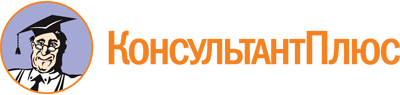 Закон Республики Северная Осетия-Алания от 31.03.2008 N 7-РЗ
(ред. от 07.07.2023)
"О муниципальной службе в Республике Северная Осетия-Алания"
(вместе с "Положением о порядке присвоения и сохранения классных чинов муниципальной службы муниципальным служащим в Республике Северная Осетия-Алания", "Положением о порядке сдачи квалификационного экзамена муниципальными служащими в Республике Северная Осетия-Алания", "Типовым положением о проведении аттестации муниципальных служащих", "Порядком заключения договора о целевом обучении между органом местного самоуправления в Республике Северная Осетия-Алания и гражданином с обязательством последующего прохождения муниципальной службы")Документ предоставлен КонсультантПлюс

www.consultant.ru

Дата сохранения: 12.12.2023
 31 марта 2008 годаN 7-РЗСписок изменяющих документов(в ред. Законов Республики Северная Осетия-Аланияот 22.12.2008 N 59-РЗ, от 16.06.2009 N 21-РЗ, от 02.04.2010 N 18-РЗ,от 14.07.2011 N 25-РЗ, от 28.11.2014 N 46-РЗ, от 13.12.2016 N 70-РЗ,от 10.05.2017 N 26-РЗ, от 26.10.2017 N 58-РЗ, от 11.05.2018 N 32-РЗ,от 02.07.2019 N 43-РЗ, от 14.09.2020 N 55-РЗ, от 05.07.2021 N 52-РЗ,от 15.11.2021 N 74-РЗ, от 05.12.2022 N 71-РЗ, от 07.07.2023 N 41-РЗ)О применении статьи 8 см. пункт 3 статьи 2 Закона Республики Северная Осетия-Алания от 26.10.2017 N 58-РЗ.О применении статьи 17 см. статью 2 Закона Республики Северная Осетия-Алания от 11.05.2018 N 32-РЗ.О применении статьи 17 см. пункты 1, 2 статьи 2 Закона Республики Северная Осетия-Алания от 26.10.2017 N 58-РЗ.Список изменяющих документов(введено Законом Республики Северная Осетия-Аланияот 16.06.2009 N 21-РЗ;в ред. Закона Республики Северная Осетия-Аланияот 05.07.2021 N 52-РЗ)Квалификационные разряды, присвоенные муниципальным служащим в соответствии с Законом Республики Северная Осетия-Алания от 4 декабря 1998 года N 25-З "О муниципальной службе в Республике Северная Осетия-Алания"Классные чины, предусмотренные Законом Республики Северная Осетия-Алания от 31 марта 2008 года N 7-РЗ "О муниципальной службе в Республике Северная Осетия-Алания" и настоящим ПоложениемДействительный советник муниципальный службы 1 классаДействительный муниципальный советник 1 классаДействительный советник муниципальный службы 2 классаДействительный муниципальный советник 2 классаДействительный советник муниципальный службы 3 классаДействительный муниципальный советник 3 классаГлавный советник муниципальный службы 1 классаМуниципальный советник 1 классаГлавный советник муниципальный службы 2 классаМуниципальный советник 2 классаГлавный советник муниципальный службы 3 классаМуниципальный советник 3 классаСтарший советник муниципальный службы 1 классаСоветник муниципальной службы 1 классаСтарший советник муниципальный службы 2 классаСоветник муниципальной службы 2 классаСтарший советник муниципальный службы 3 классаСоветник муниципальной службы 3 классаСписок изменяющих документов(введено Законом Республики Северная Осетия-Аланияот 16.06.2009 N 21-РЗ;в ред. Законов Республики Северная Осетия-Аланияот 13.12.2016 N 70-РЗ, от 05.07.2021 N 52-РЗ,от 07.07.2023 N 41-РЗ)Список изменяющих документов(в ред. Законов Республики Северная Осетия-Аланияот 13.12.2016 N 70-РЗ, от 07.07.2023 N 41-РЗ)Список изменяющих документов(в ред. Закона Республики Северная Осетия-Аланияот 28.11.2014 N 46-РЗ)Список изменяющих документов(в ред. Законов Республики Северная Осетия-Аланияот 13.12.2016 N 70-РЗ, от 07.07.2023 N 41-РЗ)Список изменяющих документов(в ред. Закона Республики Северная Осетия-Аланияот 07.07.2023 N 41-РЗ)Список изменяющих документов(введен Законом Республики Северная Осетия-Аланияот 13.12.2016 N 70-РЗ;в ред. Закона Республики Северная Осетия-Аланияот 05.07.2021 N 52-РЗ)